                            Osloboditeľská 27, 831 07 Bratislava – Vajnory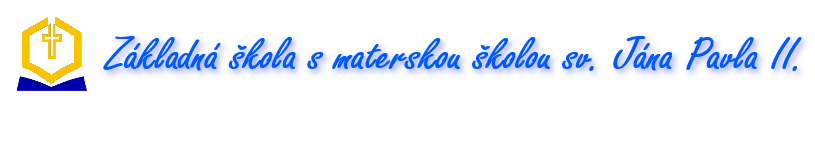 tel. 0904 73 83 95; 0903 98 23 84, 0910 84 23 85; e - mail: zsjanapavla@gmail.com ŠKOLSKÝ   VZDELÁVACÍ    PROGRAMPrimárne vzdelávanie – 1. stupeň základnej školyNižšie stredné vzdelávanie  - 2. stupeň základnej školyschválilo: Ministerstvo školstva, vedy, výskumu a športu Slovenskej republiky č. 2012 – 7652/20810:2-916 dňa 14. 5. 2012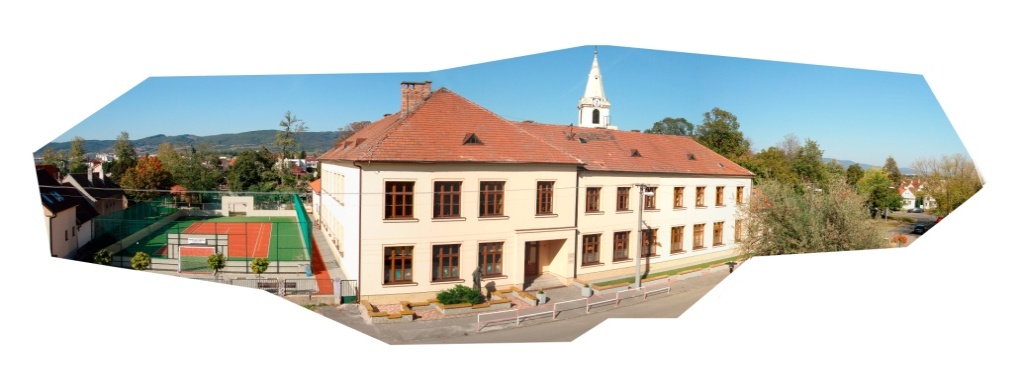 Vzdelávací programStupeň vzdelania: primárne vzdelávanie Dĺžka štúdia: štyri rokyStupeň vzdelania: nižšie stredné vzdelávaniedĺžka štúdia: päť rokovVyučovací jazyk: slovenskýŠtudijná forma: dennáDruh školy: cirkevnáPredkladateľ:Názov školy: Základná škola s materskou školou sv. Jána Pavla II.Adresa: Osloboditeľská 27, 831 07 BratislavaIČO: 42263352Riaditeľ školy:  PaedDr. Lenka BubeníkováĎalšie kontakty: Mgr. Jana Osvaldíková, zástupkyňa pre ZŠZriaďovateľ: Názov: Rímskokatolícka cirkev, Bratislavská arcidiecéza, Arcidiecézny školský úradAdresa: Špitálska 7, 814 92  BratislavaKontakty: Mgr. Viera Kyselicová, riaditeľkatel.č. 02/ 57 20 06 10,  0903 982 151e-mail: kyselicova@abuba.skPodpis riaditeľaObsahObsah	4Zoznam príloh	5I. Všeobecná charakteristika školy	61. Veľkosť školy	62. Charakteristika žiakov	63. Personálne zabezpečenie	64. Kontinuálne vzdelávanie pedagogických a odborných zamestnancov	75. Organizácia prijímacieho konania	86. Spôsob a podmienky ukončovania výchovy a vzdelávania	87. Dlhodobé projekty	88. Spolupráca s rodičmi a inými subjektmi	109. Priestorové a materiálno-technické podmienky školy	1010. Škola ako životný priestor	1111. Podmienky na zaistenie bezpečnosti a ochrany zdravia pri výchove a vzdelávaní	11II. Charakteristika školského vzdelávacieho programu	121. Pedagogický princíp školy	122. Zameranie školy a stupeň vzdelania	133. Profil absolventa	164. Pedagogické stratégie	315. Zabezpečenie výučby pre žiakov so špeciálnymi potrebami	316. Plán multikultúrnej výchovy	337. Globálny rozvoj vzdelávania	348. Začlenenie prierezových tém	34III. Vnútorný systém kontroly a hodnotenia	451. Hodnotenie vzdelávacích výsledkov práce žiakov	452. Vnútorný systém kontroly a hodnotenia zamestnancov	453. Hodnotenie školy	46IV.  Školský učebný plán  v školskom roku 2019/2020	47Zoznam prílohŠkolský poriadokVýchovno-vzdelávací program pre školský klub detíI. Všeobecná charakteristika školy1. Veľkosť školyZŠ je štruktúrovaná ako úplná škola so všetkými ročníkmi od 1. ročníka po 9. ročník. Na 1. stupni i na 2. stupni každá trieda má svoju vlastnú triedu. Škola vo Vajnoroch má bohatú históriu. Bola postavená ako katolícka škola v roku 1867 ako jednopodlažná budova. V roku 1910 bola prestavaná, v rokoch 1918/19 pozostávala z 8 učební a 5 kabinetov. Vajnorská škola bola vždy slovenská, na čom zásluhu mali aj viacerí pedagógovia, ktorí na tejto škole učili v prvej polovici 20. storočia. Medzi najznámejšími sú Vojtech Horák (+1965), ThDr. M. Buzalka (1885 – 1961) a vdp. Ferdiš Juriga (1874 – 1950). Školské deti boli vždy súčasťou pri mimoriadnych udalostiach a návštevách vo Vajnoroch. V r. 1923 boli pri odhaľovaní pamätníka Štefánikovi vo Vajnoroch, v roku 1925 školu navštívil Scotus Viator, známy zástanca práv slovenského národa, v dvadsiatych rokoch 20. storočia navštevoval túto školu ako žiak bl. Titus Zeman. V roku 1990 navštívil Vajnory pápež Ján Pavol II., po ktorom má dnes škola meno. Vzácnu návštevu pripomína socha Jána Pavla II. pred našou základnou školou, ktorá nesie jeho meno.2. Charakteristika žiakovZŠ je cirkevná, preto prijíma žiakov nielen z obce Vajnory - Bratislava, ale zo všetkých spádových oblastí Bratislavy a širšieho okolia.   Škola sa snaží svojím vyučovacím procesom a mimoškolskou činnosťou prispôsobiť podmienkam a potrebám súčasnej doby. ZŠ navštevujú žiaci vo veku od 6 – 15 rokov. 3. Personálne zabezpečenieUčitelia majú úplnú pedagogickú a odbornú spôsobilosť i dlhoročné skúsenosti a schopnosti z oblasti výchovy a vzdelávania. Snažíme sa uplatňovať nové pedagogické i didaktické postupy vo vyučovaní, zapájame sa do projektov. Učitelia a výchovní zamestnanci sa vzdelávajú počas roka formou štúdia a školení vo svojich odboroch. Medzi učiteľmi je dôvera a spolupráca, prevláda optimizmus, pozitívna orientácia na prácu. Učitelia môžu bez obáv vyjadrovať svoje názory. Podporuje sa aktivita a tvorivosť učiteľov. V škole pracuje aj psychologička z CPPP a P, výchovná poradkyňa, školská špeciálna pedagogička, asistentka učiteľa a koordinátor drogovej prevencie. Psychologička pracuje s deťmi s poruchami učenia a s poruchami správania, spolupracuje s učiteľmi, s výchovným poradcom, s rodičmi detí. Vo svojej práci využíva formy individuálnej a skupinovej terapie so zameraním na personálne správanie, riešenie konfliktov, rozvoj citového života a empatie. Výchovný poradca sa venuje hlavne profesijnej orientácii žiakov, žiakom s poruchami správania, talentovaným žiakom. Asistentka učiteľa je nápomocná predovšetkým v triedach, v ktorých sa vyskytujú individuálne začlenení žiaci. Je tak nápomocná nielen učiteľovi, ale i slabším žiakom, ktorým pomáha pochopiť učivo a správne pracovať na hodinách.Školská špeciálna pedagogička sa individuálnou formou venuje žiakom, ktorí sú individuálne začlenený v bežných podmienkach školy. Spolupracuje s vedením školy, s rodičmi, s Centrom pedagogicko-psychologického poradenstva a prevencie. Vedenie školy učiteľom umožňuje vzdelávať sa akýmkoľvek spôsobom, snaží sa kupovať požadovanú odbornú literatúru, pomôcky a materiály.4. Kontinuálne vzdelávanie pedagogických a odborných zamestnancovKontinuálne vzdelávanie ako súčasť celoživotného vzdelávania je sústavný proces nadobúdania vedomostí, zručností a spôsobilostí s cieľom udržiavania, obnovovania, zdokonaľovania, rozširovania a dopĺňania profesijných kompetencií pedagogického zamestnanca a odborného zamestnanca potrebných na výkon pedagogickej činnosti a na výkon odbornej činnosti.Zákon umožňuje napĺňanie kontinuálneho vzdelávania prostredníctvom: adaptačného vzdelávania aktualizačného vzdelávania inovačného vzdelávania špecializačného vzdelávania funkčného vzdelávania kvalifikačného vzdelávaniaŠkola zamestnáva kvalifikovaných pedagogických a odborných zamestnancov, ktorí sa pravidelne zúčastňujú priebežného odborného vzdelávania a kontinuálneho vzdelávania podľa plánu kontinuálneho vzdelávania zamestnancov vypracovaného vždy na aktuálny kalendárny rok.Prácu celého pedagogického zboru je potrebné orientovať tak, aby pedagogický zamestnanci pripravili žiakov, ktorí získajú všetky vedomosti a zručnosti potrebné pre život, ktorí sa vedia uplatniť na vyšších stupňoch škôl a v budúcom zamestnaní.5. Organizácia prijímacieho konaniaŠkola neorganizuje prijímacie konanie. Do 1. ročníka sú zaradení žiaci na základe zápisu a výberu školy rodičov, ktorí preferujú katolícku školu s jej výchovným zameraním. K prijatiu je potrebný informovaný súhlas zákonného zástupcu žiaka a rozhodnutie riaditeľa školy o prijatí. V zmysle § 103 ods.  2 zákona č. 245/2008 Z. z. o výchove a vzdelávaní a o zmene a doplnení niektorých zákonov sú žiaci prijímaní aj na základe diagnostiky a odporučenia Centra pedagogicko-psychologického poradenstva a prevencie.6. Spôsob a podmienky ukončovania výchovy a vzdelávaniaPrimárne vzdelanie získa žiak úspešným absolvovaním posledného ročníka ucelenej časti vzdelávacieho programu odboru vzdelávania pre prvý stupeň základnej školy. Dokladom o získanom stupni vzdelania je vysvedčenie s doložkouNižšie stredné vzdelanie získa žiak úspešným absolvovaním posledného ročníka ucelenej časti vzdelávacieho programu odboru vzdelávania pre druhý stupeň základnej školy. Dokladom o získanom stupni vzdelania je vysvedčenie s doložkou.7. Dlhodobé projektySo štandardnými vyučovacími metódami uplatňujeme alternatívne prvky výučby: 2 hodiny rímskokatolíckeho náboženstva týždenne, príprava na 1. sv. prijímanie, príprava na sviatosť birmovania.V rámci cirkevného roka si škola pripomína významné kresťanské sviatky, udalosti, osobnosti. Ranné duchovné zamyslenia bývajú každý pondelok na začiatku vyučovania. Duchovné obnovy pre žiakov pred Veľkou nocou a Vianocami a pre učiteľov každý mesiac.Organizujeme kultúrne akcie, napr. vianočné akadémie, vianočné bazáre, koncerty, divadelné predstavenia, vystúpenia pri rôznych príležitostiach... Snažíme sa uskutočniť LVVK, ŠvP, výlety, exkurzie. Podieľame sa na čiastkových projektoch s protidrogovými programami, spolupracujeme  s verejnými knižnicami, zapájame sa do rôznych súťaží ako je Európa v škole, olympiáda v slovenskom jazyku, v matematických, telovýchovných, spoločenskovedných i prírodovedných súťažiach. Uskutočňujme prednášky o zdravom životnom štýle, sme otvorená škola, škola budúcnosti – postupne inovujeme formy vzdelávania, rozvíjame tvorivosť žiakov, podporujeme samostatnosť a túžbu po sebarealizácii. Výsledky svojej činnosti v projektoch prezentujeme výstavkami, nástenkami, na stretnutiach s rodičmi, pracovných stretnutiach a pod.Charitatívna činnosť: zbierka na misie, adopcia na diaľku, starostlivosť o starších spoluobčanov – vystúpenia na pôde školy. Práca ŠKD je zameraná na oblasť športovú, záujmovú, rekreačnú, spoločenskú. INFOVEK – úspešne pokračuje vzdelávanie žiakov v práci s počítačom a s internetom.BATERKY NA SPRÁVNOM MIESTE – Cieľom projektu je zber a likvidácia použitých batérií. V škole je umiestnený kontajner, do ktorého sa môžu hádzať použité batérie, ktoré potom odváža firma zaoberajúca sa likvidáciou nebezpečného odpadu.CESTA K EMOCIONÁLNEJ ZRELOSTI – projekt je zameraný na prevenciu žiakov proti drogám, zdravý životný štýl, zdravú výživu, kvalitné využitie voľného času. Je realizovaný formou prednášok s rôznymi odborníkmi, ktorých si škola prizýva.SPRÁVAJ SA NORMÁLNE – projekt je realizovaný v spolupráci s miestnym oddelením policajného zboru mestskej časti Bratislava – Vajnory.STOLNOTENISOVÝ TURNAJ CIRKEVNÝCH ŠKOL – škola je usporiadateľom medzi cirkevnými školami v Bratislavskom kraji.TRIEDNA A JEJ PIATACI – projekt zameraný na riadenie triedy a vzťahy, lepšie spoznanie sa žiakov s triednou učiteľkou. Projekt sa uskutočňuje v spolupráci so psychológom.VIANOČNÝ PROJEKT – každoročne sa uskutočňuje vianočný bazár, na ktorom žiaci predávajú svoje výrobky svojim rodičom a vianočná akadémia – slávnostný program na záver kalendárneho roka pre rodičov a občanov mestskej časti.HOREBPET – zberom pet-vrchnákov a ich doručení na zberné miesta pomáhame sociálne slabším jednotlivcom.8. Spolupráca s rodičmi a inými subjektmi	Vedenie školy sa pravidelne  stretáva s Radou školy a so Spoločenstvom rodičov. Triednych dôverníkov informuje o výchovno-vzdelávacej práci v škole. Päťkrát ročne sa rodičia a učitelia stretávajú na triednych združeniach v jednotlivých triedach, triedni učitelia vedú aj individuálne pohovory  s rodičmi podľa potreby. S rodičmi spolupracujeme rôznymi formami :- návšteva rodičov na vyučovaní v rámci dní otvorených dverí ale aj mimo nich- pomoc rodičov pri realizácii vianočných tvorivých dielní- pomoc rodičov pri zabezpečovaní materiálového vybavenia školy- športové a kultúrne akcie pre rodičov a deti- pomoc rodičov pri realizácii školských výletov, lyžiarskeho a plaveckého výcvikuŽiaci majú možnosť navštevovať hudobný, výtvarný i tanečný odbor pod jednou strechou, pretože v budove pracuje základná umelecká škola.9. Priestorové a materiálno-technické podmienky školyŠkola má zriadené a využíva tieto učebne:  telocvičňu, farský klub, odborné učebne pre vyučovanie cudzích jazykov, prírodovedných predmetov a výpočtovej techniky. Niekoľko kmeňových tried je vybavených dataprojektorom s notebookom pre učiteľa alebo počítačom prepojeným s televíziou. Tieto odborné učebne plne umožňujú realizovať učebné osnovy. Súčasťou školského areálu je multifunkčné ihrisko na futbal, volejbal, tenis, nohejbal, florbal a atletiku. Vybavenie kabinetov je postačujúce, ale je potrebné pomôcky pravidelne obnovovať a vymieňať za modernejšie. Pri obnove učebných pomôcok sú veľmi nápomocní rodičia. Žiaci majú možnosť stravovať sa v školskej jedálni priamo pri našej škole, kde dodáva stravu spoločnosť Global Gastro. 10. Škola ako životný priestorAby sa žiaci a pedagógovia cítili čo najpríjemnejšie, kladieme dôraz na upravené a estetické prostredie tried, chodieb, školského dvora. Na zlepšenie vzájomných vzťahov a atmosféry organizujeme mimovyučovaciu činnosť, výlety, exkurzie, zábavné a spoločenské podujatia. Estetika triedneho prostredia do značnej miery závisí na žiakoch a triednom učiteľovi, ale aj tu sa snažíme o stále zlepšovanie. Aktuálne informácie o aktivitách školy visia na informačných tabuliach, webovej stránke školy a nástenkách a tiež prostredníctvom rozhlasu a internetovej žiackej knižky. Snažíme sa budovať priateľskú atmosféru medzi žiakmi a pedagógmi navzájom. Psychológ pracuje s deťmi na projekte „Proti šikanovaniu“, aby sa tu všetci cítili bezpečne, organizujeme aktivity na podporu vzájomných dobrých vzťahov medzi učiteľmi, žiakmi a rodičmi :- športové súťaže pre deti v ŠKD11. Podmienky na zaistenie bezpečnosti a ochrany zdravia pri výchove a vzdelávaníV priestoroch školy sú bezpečné a zdraviu vyhovujúce podmienky na vyučovanie a výchovu žiakov. Pre zamestnancov školy sú pravidelné školenia o bezpečnosti a ochrane zdravia pri práci a proti požiaru, ktoré vedie bezpečnostný technik. Kontroly bezpečnosti a ochrany zdravia sú realizované v zákonom stanovených intervaloch. Ak sa vyskytnú nedostatky, okamžite ich pomocou odborníkov odstraňujeme. O tomto škola vedie dokumentáciu. Škola má vypracovaný bezpečnostný projekt na ochranu osobných údajov. Školský poriadok je zverejnený na webovej stránke školy, rodičia sú s ním oboznámení na 1.triednom aktíve a svojím podpisom vyjadrujú súhlas. Žiakov poučujeme prvý deň školského vyučovania o pravidlách BOZP a OPP, školskom poriadku a podľa potreby aj v priebehu školského roka. Pri organizovaní podujatí mimo priestorov školy sú žiaci aktuálne poučení.II. Charakteristika školského vzdelávacieho programu1. Pedagogický princíp školyPráca školy je zameraná v duchu deklarácie GRAVISSIMUS EDUCATIONIS, t. j.,že katolícka škola sleduje tie isté kultúrne a výchovné ciele ako školy štátne či súkromné, avšak pre ňu je charakteristické, že sa snaží vytvárať pre žiakov ovzdušie, ktoré je preniknutéduchom slobody a lásky podľa evanjelia. Žiakom poskytujeme možnosť tráviť voľný čas formou voľno časových aktivít, pokračujeme v humanistickej koncepcii výchovy a vzdelávania i vedenia tvorivosti žiakov. Podporujeme a rešpektujeme názory detí a ich účasť vo všetkých oblastiach, ktoré sa ich v rámci školy dotýkajú. Sprístupňujeme informácie a poradenskú službu v oblasti vzdelávania a prípravy na povolanie. Škola umožňuje všetkým žiakom získať všeobecné vzdelanie – vedomosti a zručnosti vo všetkých všeobecnovzdelávacích predmetoch pre 1.stupeň – ISCED 1 a pre 2. stupeň – ISCED 2.Každému žiakovi dávame možnosť zažiť úspech. Škola zabezpečuje tiež podmienky na vzdelávanie žiakov so špeciálnymi výchovno-vzdelávacími potrebami tak, aby mali rovnocenný prístup vo vzdelávaní.Výchovno-vzdelávaciu činnosť smeruje k príprave žiakov na život, ktorý od nich vyžaduje, aby boli schopní kriticky a tvorivo myslieť, rýchlo a účinne riešiť problémy. Program školy je zameraný predovšetkým na výchovu človeka, aby zodpovedal za svoju prácu i za seba, aby počúval a rešpektoval svojho blížneho, mal úctu k sebe i ostatným, bol ústretový a slušný, objektívne posudzoval svoje schopnosti.Tiež budeme pokračovať v kvalitnej príprave žiakov v cudzích jazykoch, aby vedeli komunikatívne používať jazyk anglický a taliansky.Radi by sme vytvárali dobré tímy v triedach, aby žiaci získali kvalitný učebný štýl a poznali svoje silné a slabé stránky.Pedagogické stratégie sa budeme snažiť orientovať na riešenie problémových úloh a tvorbu projektov. V rámci triednických hodín budeme učiť svojich žiakov riešiť ich starosti a hľadať správne odpovede na súčasné zmeny vo svete.Naším princípom je viesť žiakov k tvorivému mysleniu, naučiť ich tímovo pracovať, komunikovať medzi sebou, vzájomne sa rešpektovať a byť schopní celoživotne sa vzdelávať.2. Zameranie školy a stupeň vzdelaniaNaša škola nesie vo svojom názve meno svojho patróna sv. Jána Pavla II.          Škola je cirkevná, v duchovnej oblasti sa riadi myšlienkami veľkého pápeža sv. Jána Pavla II. Preto naším poslaním je v kresťanskom ovzduší pomáhať školopovinným deťom rozvíjať ich nadanie, túžbu po vzdelaní, všestranný osobnostný rast a poslúžiť rodičom pri ich výchove v tomto duchu.Stupeň vzdelania: Primárne vzdelávanie pre 1. stupeň ( 1. – 4. ročník)Nižšie stredné vzdelávanie pre 2. stupeň (5. – 9. ročník)a) oblasť duchovnej formácie zamestnancov školy plán duchovnej formácie zahŕňa: duchovné obnovy raz za  mesiac, 3-dňové duchovné cvičenia, uvedenie nových zamestnancov, oboznámenie sa s výchovným a pedagogickým zameraním katolíckych škôlb) oblasť výchovy k ľudským právamvyužívať i naďalej vhodné formy a metódy práce v súlade s Deklaráciou práv dieťaťa  informovať žiakov o Opčnom protokole k Dohovoru o právach dieťaťa o účasti detí v ozbrojených konfliktoch výchovu k ľudským právam usmerňovať tak, aby sa stala integrálnou súčasťou celoživotného procesu podpory a ochrany ľudských práv, aby podporila hodnotu človeka ako ľudského jedinca a rozvoj medziľudských vzťahov v demokratickej spoločnostirešpektovať a kontrolovať dodržiavanie práv dieťaťa zo všetkých strán učiteľ – žiak – rodičdodržiavať aktuálny školský poriadokpriebežné monitorovanie správania žiakov a učiteľov (šikanovanie, týranie detí, iné ...)na hodinách KNB, SJL, OBN, DEJ, ale aj iných predmetov voliť vhodné témy na odstraňovanie prejavov rasizmu, antisemitizmu, posilňovať toleranciuna mimoškolských akciách, exkurziách, výletoch posilňovať národné povedomie vytvoriť podmienky na zabezpečenie kontinuálneho vzdelávania na získanie multietnických a multikultúrnych kompetencií učiteľovc) oblasť zvyšovania úrovne vyučovaniapodpora čítania s porozumením, rozvoj čitateľskej gramotnosti získavanie nových poznatkov pokusom a objavomriešenie problémových úlohzisťovanie spätnej väzby vo vyučovacom procesepriebežné monitorovanie trvale udržateľných poznatkov formou previerokzisťovanie úrovne zvládnutia základného učiva a porovnanie so vzdelávacími štandardmi (vedenie školy a vedúci MZ a PK)d) oblasť estetickej výchovyuplatňovanie krásna vo všetkých predmetochzapájanie sa do súťaží žiakov viesť k úprave triedy i vlastného zovňajšku žiakae) oblasť telesnej výchovyupevňovať aktívny vzťah k TEV a TSV, k zdraviu, kultúre formou rôznych súťažívyužívať doplnkové možnosti športu – ľadová plocha (areál Alviano, Hviezdoslavovo námestie), posilňovňa, vychádzky do okolia, lyžiarsky výcvik, plavecký výcvik, korčuľovanie...vo vyučovacom procese využívať telocvičné chvíľkyf) oblasť výchovy k manželstvu a rodičovstvurealizácia VMR s koncepciou výchovy k manželstvu a rodičovstvu podľa učebných osnov učenia katolíckej vieryvyužívať schválené publikácie, pozývať na besedy prednášateľov a to najmä na prírodovedné predmetyg) oblasť environmentálnej a dopravnej výchovyvšestranné uplatňovanie EV vo všetkých predmetochaktivity k svetovým dňom a sviatkom ( Deň Zeme, Deň lesov......) spolupráca s dopravným ihriskom v rámci tematického programu o dopravnej  výchoveh) oblasť prevencie drogových závislostí a kriminalitypodieľať sa i naďalej na realizácii Národného programu boja proti drogám a aktívne spolupracovať s Centrom pedagogického a psychologického poradenstva ponúknuť žiakom rozmanité krúžky a aktivity na plnohodnotné využitie voľného časupracovať v projekte Zdravá škola a podporovať zdravý životný štýlpriebežné monitorovanie problémových žiakovposilnenie funkcie výchovného poradcu na školei) oblasť mimoškolských aktivítneustále vytvárať priaznivú komunitu škola – rodičia; spoločne riešiť problémy, účasť rodičov na spoločných akciáchj) oblasť modernizácie výchovno – vzdelávacieho procesuvyužívať dostupnú modernú techniku vo vyučovacích predmetoch do tematických výchovnovzdelávacích plánov zapracovať praktické skúsenosti učiteľovk) oblasť informatickej výchovy žiakovv súlade s možnosťami školy i v súlade s učebnými osnovami zamerať hodiny TECH a SVP na praktické formy poznatkov vo výchovno–vzdelávacom procesel) oblasť informačné, komunikačné a iné technológiev súlade s možnosťami školy vytvárať na hodinách vyučovacieho procesu priaznivé prostredie na implementáciu inovačných pedagogických metód s využitím informačných, komunikačných a digitálnych technológií, ak to vzdelávací obsah umožňuje a ak je to vzhľadom na aktuálny obsah vzdelávania vhodné venovať pozornosť rozvíjaniu informačnej a digitálnej gramotnosti a kompetencií žiakov v tejto oblasti zvýšenú pozornosť venovať ochrane žiakov pri používaní internetu a využívať webové sídla k bezpečnému používaniu internetu využívať digitálny vzdelávací obsah schválený ŠPÚm) oblasť zdravotného životného štýlu venovať pozornosť výchove k zdraviu v zmysle holistického prístupu k zdraviu a zdravému životnému štýlu v súlade s Európskym politickým rámcom Zdravie 2020 podporovať aktivity pri prevencii a riešení nadváhy, obezity, podvýživy a porúch príjmu potravy zapájanie žiakov do aktivít podporujúcich zdravý životný štýl zvýšiť zapojenie žiakov do pohybových aktivítpodporovať činnosť športových krúžkov a pohybové aktivity v prírode vzdelávanie učiteľov telesnej výchovy a telesnej a športovej výchovy rozvíjať osvetovú, vzdelávaciu a výchovnú činnosťs dôrazom na zdravú výživu, zdravé potraviny, potravinovú bezpečnosť a zvýšenie povedomia v oblasti označovania potravín3. Profil absolventaProfil absolventa primárneho stupňaAbsolvent 1. stupňa by mal svojím vystupovaním robiť dobré meno škole, byť schopný vytvárať dobré medziľudské vzťahy, byť schopný hodnotiť svoju úlohu v škole, v rodine a v spoločnosti, byť schopný starať sa i o svoje fyzické i psychické zdravie, byť schopný vyhľadávať, hodnotiť a využívať pri učení rôzne zdroje informácií, osvojiť si metódy štúdia a práce s informáciami, mať schopnosť vnímať umenie, snažiť sa porozumieť mu a chrániť umelecké prejavy, byť si vedomý svojich kvalít.Komunikačné kompetencieŽiak -   rozumie neverbálnej komunikácii   -   objavuje zmysel symbolického, neverbálneho spôsobu komunikácie  - vlastnými slovami vie vyjadriť svoje vnútorné pocity, vyjadruje svoje myšlienky  v práci v skupinách, zapája sa do diskusie, neskáče do reči  -   je schopný sa stíšiť            Kompetencie k učeniu sa            Žiak -  je otvorený pre tvorivé myslenie  -  objavuje potrebu učiť sa            Kompetencie k riešeniu problémovplánuje a podieľa sa na riešení úloh s druhýmiprimerane svojej detskej skúsenosti vie formulovať problémhľadá spôsoby riešenia vzniknutého problémuObčianske Žiak – sa angažuje jednoduchými pozitívnymi skutkami v prostredí, v ktorom žije        -   konkrétnymi skutkami prispieva k ochrane prírody, má úctu k živým a              neživým súčastiam prírodyKultúrneŽiak -   si váži ľudský životučí sa toleranciivníma dôležitosť ľudskej činnosti pre svetobjavuje krásu stvorenia, prírodyobjavuje krásu človekaSociálne a interpersonálneŽiak -  buduje vzťah dôvery, formuje zdravé sebavedomieuvedomuje si hodnotu seba samého a každého človeka už od jeho počatia, prijíma sám sebakonkrétnymi skutkami prejavuje úctu k chorým a starším ľuďomje schopný oceniť hodnotu rodinyna základe určitej role spolupracuje v skupine, vytvára pozitívny postojk stvoreným veciamidentifikuje sa s pozitívnymi predstavenými postavamije zodpovedný k druhým, berie do úvahy ich potrebyExistenciálneŽiak – disponuje základnými vedomosťami biblického posolstva a kresťanského            učenia        -  je otvorený pre vnímanie pozitívnych hodnôt na základe predstavených             osobnostírozumie základným kresťanským životným postojom viery, nádeje a láskyodhaduje dôsledky vlastného správania a konaniarozvíja duchovné hodnotyrozumie základným druhom kresťanskej modlitbyrozvíja vlastné svedomieobjavuje duchovný rozmer človekaspoznávaním seba samého hodnotí svoje činy, dokáže si priznať vinu a viesťk nápraverozvíja kritické myslenie, je schopný jednoducho obhájiť svoj názorsprávne posudzuje svoje konanieosvojuje si zdravý životný štýl      Slovenský jazyk a literatúraAbsolvent 1. stupňa ZŠ by mal na základe predchádzajúcej prípravy správne, plynule a s porozumením čítať nahlas, potichu, po príprave texty, ktorých obsah, štýl a jazyk sú primerané skúsenostiam žiaka, mal by si zapamätať potrebné fakty a definície, vedieť demonštrovať ich znalosť, mal by vedieť vysvetliť podstatu osvojených javov a vzťahov medzi nimi. Na základe vlastnej fantázie by mal dokončiť začatý príbeh vo forme rozprávania, dramatizácie a ilustrácie, mal by odlišovať prozaické a básnické texty, hodnotiť postavy v literárnych dielach, vyhľadávať v literárnych textoch hlavné a vedľajšie postavy, literárne a jazykové prostriedky, vybrané pojmy a výrazy. Mal by vedieť vyjadriť svoje pocity a zážitky, prerozprávať obsah prečítaného textu, určiť hlavnú myšlienku a zostaviť osnovu prečítaného textu. Mal by vedieť samostatne písať jednoduchý text s dôrazom na dodržiavanie základných parametrov písma.       Matematika        Absolvent 1. stupňa ZŠ by mal poznať obsahovú a formálnu stránku prirodzených čísel v          obore do  vedieť ich využiť na popis a riešenie problémov z reálnej situácie, mal by vykonávať spamäti, písomne a na kalkulačke základné počtové výkony a využívať komutatívnosť a asociatívnosť sčítania a násobenia na racionalizáciu výpočtov, zaokrúhľovať čísla, mal by riešiť aj tvoriť úlohy na základe reality a udaní číselných hodnôt veličín, pri ktorých aplikuje osvojené poznatky o číslach a počtových výkonoch. Mal by získať istotu a sebavedomie pri orientácii v rovine a priestore. Mal by si uvedomovať potrebu snahy o dosiahnutie zručnosti v rysovaní.       PrírodovedaAbsolvent 1. stupňa ZŠ by mal chápať význam vedy pre každodenný život, pozitívne a negatívne vplyvy vedy a jej produktov na prírodu a celkové životné prostredie. Mal by citlivo pristupovať k živej prírode, vnímať spojitosť prírodovedných poznatkov, osvojiť si vedomosti o vzťahoch živej a neživej prírody.VlastivedaAbsolvent 1. stupňa ZŠ by mal poznať obec a jej blízke okolie, v ktorej žije, premeny               prírody rodného kraja, ľudí, kultúru, dopravu, pamätihodnosti a zaujímavosti z okolia. Mal by šíriť dobré meno obce prostredníctvom zvykov a tradícií. Mal by spoznávať prírodné krásy a zaujímavosti Slovenska na základe teoretických a praktických vedomostí.             Pracovné vyučovanie        Absolvent 1. stupňa ZŠ by si mal osvojiť základné pracovné zručnosti a návyky v rôznych pracovných oblastiach, mal by mať pozitívny vzťah k práci, mal by byť zodpovedný za kvalitu svojich i spoločných výsledkov práce, uplatňovať tvorivosť a vlastné nápady pri pracovnej činnosti, mal by chápať prácu a pracovnú činnosť ako príležitosť k sebarealizácii, sebavzdelávaniu a rozvíjaniu podnikateľského myslenia. Mal by sa bezpečne správať v doprave a na komunikáciách, mal by rešpektovať environmentálne hodnoty a chápať recykláciu materiálov a produktov. Výtvarná výchovaAbsolvent 1. stupňa ZŠ by mal vedieť výtvarne vyjadrovať svoje predstavy, bohato   uplatňovať svoju fantáziu a obrazotvornosť, zvedavosť a príťažlivosť. Mal by využívať výtvarnú výchovu ako hravú činnosť a priamy prostriedok materializácie vlastných predstáv. Mal by zvládnuť základné motorické úkony s rôznymi nástrojmi, zvládnuť technické základy usporiadania a miešania farieb na palete aj na obraze. Mal by zvládnuť jednoduché konštrukčno-technické úkony s materiálmi, zvládnuť základy modelovania predmetných tvarov, zvládnuť základné konštrukčné operácie na počítači.       Hudobná výchova Absolvent 1. stupňa ZŠ by mal zvládnuť základy správnych speváckych návykov, hru na    detských hudobných nástrojoch a ich využívanie počas hudobnej reprodukcie aj produkcie. Mal by vedieť reagovať na hudbu a stvárňovať hudbu pomocou pohybu a tanca. Mal by vedieť vytvárať jednoduché ostinátne sprievody na tele. Mal by pohybovo stvárniť a vyjadriť hudobný výraz a náladu, aktívne vnímať a prežívať hudbu, vedieť rozlíšiť zvuky okolitého sveta, tóny podľa výšky, sily. Mal by vedieť rozlišovať známe ľudové a umelé, jednohlasné a dvojhlasné piesne. Mal by vedieť hudbu využiť na dramatizáciu.       Telesná výchovaAbsolvent 1. stupňa ZŠ by mal mať osvojené základné lokomócie a nelokomočné   pohybové zručnosti, mal byť aktívny pri úlohách vyplývajúcich z pravidiel hry, prejavovať schopnosť spolupracovať, dodržiavať dohodnuté pravidlá, technicky správne manipulovať s náčiním, uplatňovať zásady kultúrneho správania sa na športových podujatiach. Mal by primerane veku svoje základné senzorické, motorické, intelektuálne, kultúrno-umelecké a tvorivé schopnosti vedieť primerane aplikovať v živote i v športe prostredníctvom kultivovaného prirodzeného pohybu.        Informaticko – komunikačné technológie /IKT/Absolvent 1. stupňa ZŠ by mal dokázať ovládať samostatne výučbový SW, mal  by vedieť pracovať s USB kľúčom, orientovať sa v prostredí jednoduchého grafického editora, mal by sa vedieť orientovať v jednoduchých hrách a hypertextoch na internete, s pomocou učiteľa založiť si vlastnú e-mail schránku, posielať a prijímať e-maily a prílohy. Mal by poznať vhodné detské web stránky –vzdelávacie, zábavné, náučné. Mal by vedieť vyhľadávať, kopírovať, ukladať, upravovať obrázky z internetu. Mal by dokázať vytvoriť vlastnú prezentáciu v kombinácii so zvukmi, samostatne prepísať a upraviť jednoduchý text. Mal by vedieť narábať s multimediálnou informáciou, prehrať videozvuk.      Cudzí jazykAbsolvent 1. stupňa ZŠ by mal opakovať osvojené vedomosti a zručnosti, uvedomovať si stratégie učenia sa pri osvojovaní cudzieho jazyka (anglický jazyk), kriticky hodnotiť svoj pokrok, prijímať spätnú väzbu a uvedomovať si možnosti svojho rozvoja. Mal by aktívne a často využívať osvojený jazyk, byť otvorený kultúrnej a etnickej rôznorodosti.Profil absolventa nižšieho stredného stupňaAbsolvent 2. stupňa našej školy by mal  svojím vystupovaním robiť dobré meno škole, byť schopný vytvárať dobré medziľudské vzťahy, byť schopný hodnotiť svoju úlohu v škole, v rodine a v spoločnosti, byť schopný starať sa o svoje fyzické i psychické zdravie, vedieť uzatvárať kompromisy, byť  schopný vyhľadávať a hodnotiť a využívať pri učení rôzne zdroje informácií, osvojiť si metódy štúdia a práce s informáciami, poznať metódy prírodných vied (hypotéza, experiment, analýza) a diskutovať o prírodných otázkach, mať schopnosť presadzovať ekologické prístupy pri riešení problémov, mať schopnosť vnímať dejiny vlastného národa vo vzájomnom prepojení s vedomosťami zo všeobecných dejín, dobre ovládať slovenský jazyk a starať sa o kultúru svojho písomného a ústneho vyjadrovania, ovládať svetové jazyky, mať schopnosť vnímať umenie, snažiť sa porozumieť mu a chrániť umelecké prejavy, byť si vedomý svojich kvalít, byť pripravený uplatniť sa v zamestnaní a byť zodpovedný za svoj život.               Komunikačné kompetencie               Žiak – prispieva k diskusii v pracovnej skupine a v triede  kladie otázky a zisťuje odpovede učí sa konfrontovať s názormi druhých, počúvať a byť otvorený pre odlišnosti osvojuje si vhodnú argumentáciu, učí sa vypočuť diskutujúceho formuluje otázky, porovnáva, oponuje formuje a vyjadruje svoje myšlienky a názory rozširuje svoje kultúrne horizonty diskusiou učí sa reagovať primerane situácii je schopný uvedomiť si vlastné reakcie v konflikte  vie vyjadriť svoj názor asertívnym nezastrašujúcim spôsobom, sformulovať „ja – správu“ a vyjadriť svoje pocity učí sa dešifrovať a vhodne používať symboly rozumie symbolickému vyjadrovaniu v rituáloch a slávnostiach profánneho    a náboženského životaKompetencie k učeniu saučí sa vyhľadávať a triediť informácie, vyhodnocuje výsledky svojho svojho učenia a diskutuje o nichpodieľa sa na spoločnej práci projektového vyučovania s použitím IKTučí sa učiť spoluprácouKompetencie k riešeniu problémovŽiak – sa zaujíma o rôzne problémy a nové vecidobre prijíma nové nápady, prípadne sám prichádza s novými nápadmi a postupmiplánuje a podieľa sa na riešení úloh s druhýmivníma, rozpozná a pochopí problém závislostí, premyslí a naplánuje riešenie problému na modelovej situácii primerane svojej detskej skúsenostiobhajuje svoj názorExistenciálneŽiak – oceňuje skúsenosti druhých ľudí – vzorov z dejín Cirkvivysvetlí kresťanský pohľad na hodnotu individuálneho ľudského životaje pripravený niesť zodpovednosťučí sa odhadnúť dôsledky rozhodnutí a činov človekaoceňuje prínos kresťanských hodnôt v ľudskej kultúrerozhoduje o svojich hodnotách a cieľochvytvára rebríček hodnôt, hľadá víziu pre svoju budúcnosťhľadá svoju úlohu vo svete aj v cirkvioceňuje postoj vzájomnej tolerancie medzi mladými ľuďmiobjavuje a uznáva dôstojnosť človeka bez ohľadu na pohlavieobjavuje kresťanský pohľad na zmysel života človekaaplikuje vo svojom živote jednotlivé prvky spiritualityObčianskeŽiak – sa adaptuje na meniace sa životné a pracovné podmienky podľa schopnostíaktívne participuje na triednych a školských aktivitáchháji svoje práva aj práva inýchvníma dôležité postavenie rodiny ako základnej bunky spoločnostiKultúrneŽiak -  osvojuje si postoj vzájomnej tolerancieangažuje sa a rešpektuje vo svojom živote humánne princípy v duchu solidarity a láskyvšíma si kultúrne prejavy iných národov, národností a etníkučí sa tolerancii a empatiimá úctu k živým a neživým súčastiam prírodyvníma obrazy a symboly, architektúru, ľudovú tvorivosťrešpektuje kultúrne tradície ako základ súčasného umeniaosvojuje si prácu s literárnymi žánrami a druhmiuvedomuje si korene, tradíciu a historický vývoj výtvarnej kultúryosvojí si kritériá pre rozlíšenie učenia rôznych náboženských siekt Sociálne a interpersonálneŽiak – sa učí tolerancii, ústretovosti ale aj kritickosti, k iným, učí sa chápať ich potreby a postojeobjavuje a uznáva dôstojnosť človekaosvojí si kritický prístup k vlastnej osobe, prijíma sám sebauvedomuje si svoje silné a slabé stránkyvníma sa ako časť celkuchápe potrebu efektívne spolupracovať a druhými pri riešení danej úlohypodieľa sa na utváraní príjemnej atmosféry v triednom tímedokáže si uvedomiť svoje potrebybuduje návyk vonkajších prejavov úcty k opačnému pohlaviuvysvetlí význam manželstva a rodiny a uvedomuje si ich hodnotu     Slovenský jazyk a literatúraVerejná prezentácie textu, verejný prejav, technika čítania. Pri ústnom prejave dodržiavať správne dýchanie, artikuláciu, spisovnú výslovnosť a správne uplatňovať suprasegmentálne javy a paralingválne javy.  Reprodukovať umelecký aj vecný text (doslovne, podrobne, stručne).Plynulo čítať súvislý umelecký text, pri hlasnom čítaní správne dýchať, artikulovať a dodržiavať spisovnú výslovnosť. Recitovať prozaické a básnické diela. Rešpektovať rytmickú usporiadanosť básnického textu, frázovať básnický aj prozaický text v zhode s vlastným chápaním jeho významu. Čítať text postavy dramatického diela pri spoločnom dramatizovanom čítaní. Modulovať hlas podľa zmyslu textu. Pamäťové, klasifikačné a aplikačné zručnosti. Zapamätať si potrebné fakty a definície a vedieť demonštrovať ich znalosť. Vysvetliť podstatu osvojených javov a vzťahov medzi nimi. Na základe indukcie a zovšeobecnenia odvodiť charakteristiky (definície) nových javov. Usporiadať známe javy do tried a systémov. Aplikovať jazykovedné vedomosti na vecné a umelecké texty. Pri písomnom prejave aplikovať pravopisnú normu. Aplikovať literárnovedné vedomosti na literárne texty s analogickou štruktúrou  (jednoduchý transfer).Analytické a syntetické zručnosti. Uskutočniť jazykovú analýzu textu a vytvárať jazykový systém.  Odlíšiť medzi sebou umelecký a vecný text, texty z hľadiska jazykového štýlu, slohových postupov a žánrov.  Prerozprávať obsah prečítaného diela.Odlíšiť epické, lyrické a dramatické texty. Vytvoriť dejovú osnovu prečítaného diela, vyhľadať kľúčové slová.  Určiť hlavné a vedľajšie postavy diela.  Abstrahovať a sformulovať hlavnú myšlienku prečítaného diela, vrátane lyrickej básne.Analyzovať umelecký text po štylisticko-lexikálnej a kompozičnej stránke a určiť funkciu jednotlivých prvkov pre celkové vyznenie diela, interpretovať význam diela. Sformulovať vlastné hodnotenie diela a podložiť svoje stanovisko argumentmi.       Tvorivé zručnosti. Vytvoriť vlastný text na základe dodržiavania stanoveného žánru, slohového postupu, jazykového štýlu. Ústne prezentovať vlastný text.  Napísať krátky príbeh (vlastný zážitok alebo vymyslený príbeh). Dokončiť rozprávanie alebo neukončené prozaické dielo. Zdramatizovať kratší prozaický alebo básnický text. Ilustrovať umelecký text. Napísať kratší prozaický útvar (bájka, rozprávka), básnický text, scenár. Inscenovať kratší dramatický text.        Informačné zručnosti. Používať jazykové príručky a slovníky, korigovať podľa nich vlastné texty. Vyhľadávať, spracúvať a používať informácie z literárnych prameňov a internetu. Orientovať sa v školskej a verejnej knižnici. Pracovať s knižným fondom vo forme kartotéky a v elektronickej podobe. Vedieť získať informácie z integrovaného informačného systému a internetu. Budovať si vlastnú knižnicu.       Komunikačné zručnosti. Adekvátne komunikovať s prihliadnutím na komunikačnú   situáciu. Vyjadrovať sa neverbálne a chápať neverbálnu komunikáciu. Verejne prezentovať a obhájiť vlastný názor.Cudzí jazyk Vzdelávanie v 1. cudzom jazyku – anglický jazyk smeruje k dosiahnutiu úrovne B2, v 2. cudzom jazyku – taliansky jazyk smeruje k dosiahnutiu úrovne A2.Úroveň A2: porozumieť frázam a najbežnejšej slovnej zásobe vo vzťahu k oblastiam, ktoré sa ho bezprostredne týkajú, dokáže pochopiť zmysel v krátkych, jasných a jednoduchých správach a oznámeniach dokáže čítať veľmi krátke jednoduché texty,     dokáže nájsť konkrétne predvídateľné informácie v jednoduchom každodennom     materiáli, ako sú napríklad inzeráty, prospekty, jedálne lístky a časové harmonogramydokáže porozumieť krátkym jednoduchým listom komunikovať v jednoduchých a bežných situáciách o známych témach a činnostiach použiť sériu fráz a viet na jednoduchý opis svojej rodiny a ostatných ľudí, životných podmienok a svojho vzdelania napísať krátke jednoduché oznámenia a správy vzťahujúce sa na jeho bezprostredné potreby, jednoduchý osobný list, poďakovanie.Úroveň B2: porozumieť dlhšej reči a prednáškam a sledovať aj zložitú argumentačnú líniu za predpokladu, že téma mu je dostatočne známa, pochopiť väčšinu televíznych správ a programov o aktuálnych udalostiach porozumieť väčšine filmov v spisovnom jazyku, prečítať články a správy týkajúce sa aktuálnych problémov, v ktorých pisatelia alebo autori zaujímajú konkrétne postoje alebo názory, - rozumieť súčasnej umeleckej próz  komunikovať na takej úrovni plynulosti a spontánnosti, ktorá mu celkom umožňuje viesť bežný rozhovor s rodenými hovoriacimi, aktívne sa zúčastniť na diskusii na známe témy, pričom vyjadruje a presadzuje svoje názory, prezentovať jasné podrobné opisy celého radu predmetov vzťahujúcich sa na jeho oblasť záujmu, vysvetliť svoje stanovisko na aktuálne otázky s uvedením výhod a nevýhod rozličných možností napísať podrobný text o širokom rozsahu tém vzťahujúcich sa na jeho záujmy, napísať   referát alebo správu, odovzdávať informácie alebo poskytnúť dôkazy na podporu konkrétneho názoru alebo proti nemu, napísať listy, ktoré objasňujú, prečo sú niektoré udalosti a skúsenosti pre neho osobne dôležité.   InformatikaInformácie okolo nás. Dokázať vytvoriť plagát, vizitku, pozvánku. Vedieť upraviť fotografiu, koláž, texty v obrázkoch. Dokázať graficky prezentovať výsledky prieskumu. Dokázať vytvoriť prezentáciu a poznať zásady správneho prezentovania. Dokázať hľadať slovo, pojem v tabuľke, v dokumente, v encyklopédii. Dokázať hľadať titul v elektronickej knižnici. Poznať edukačné prostredia pre iné predmety (napr. dynamická geometria, fyzikálne experimenty, práca s mapami, trenažéry pre cudzí jazyk) Komunikácia prostredníctvom IKT.  Dokázať poslať emailovú správu s prílohou, plnohodnotne využívať možnosti poštového klienta, poznať správnu formu správy. Poznať školský web, vyhľadávať informácií na internete pomocou vyhľadávacích strojov a katalógov. Vedieť používať niektorý z nástrojov na interaktívnu komunikáciu, poznať nástroje netikety.  Poznať online služby e-spoločnostiPostupy, riešenie problémov, algoritmické myslenie. Dokázať zapisovať a interpretovať postupy do formálneho zápisu (napríklad zápis matematických algoritmov, algoritmus na jednoduché zašifrovanie textu)Demonštrovať v detskom programovacom prostredí riešenie úloh s opakovaním nejakých činností, zapamätávanie výpočtov do premenných, zoskupovanie častí riešenia do procedúr.Dokázať porovnať čas trvania rôznych riešení problému Princípy fungovania IKT. Poznať určenie, parametre periférií. Dokázať spúšťať naraz viac aplikácií. Poznať ukladanie informácií na rôzne média, vedieť porovnať kapacituDokázať vytvoriť kompresiu, dekompresiu údajov. Dokázať vykonať zálohovanie údajovDokázať pracovať v lokálnej sieti.  Poznať logické princípy fungovania internetu, dokázať zistiť IP číslo počítača. Poznať formát a typy súborov. Informačná spoločnosť. Poznať využitie informačných a komunikačných technológií v znalostnej spoločnosti (bankovníctvo, zdravotníctvo, doprava, umenie... )Chápať ako sa šíria počítačové vírusy, ako sa odhaľujú a odstraňujú, poznať spôsobybezpečnosti na internete a ochrany počítača. Poznať riziko počítačovej kriminality a jej dopady. Dokázať posúdiť spoľahlivosť získaných informácií       Vedieť čo sú autorské práva, legálny a nelegálny softvér, poznať rozdiel v používaní a šírení programov s rôznymi stupňami licencií       Matematika      Čísla, premenná a počtové výkony s číslami      – používať prirodzené, celé a racionálne čísla pri opise reálnej situácie      – čítať, zapisovať a porovnávať prirodzené, celé a racionálne čísla, používať, zapisovať a čítať vzťah rovnosti a nerovnosti– zobraziť čísla na číselnej osi– vykonávať spamäti aj písomne základné počtové výkony– zaokrúhľovať čísla, vykonávať odhady a kontrolovať správnosť výsledkov počtových výkonov– poznať a funkčne využívať rôzne spôsoby kvantitatívneho vyjadrenia celok – časť (prirodzeným číslom, zlomkom, desatinným číslom, percentom), riešiť aplikačné úlohy– riešiť modelovaním a výpočtom situácie vyjadrené pomerom, pracovať s mierkou máp a plánov– matematizovať jednoduché reálne situácie s využitím písmen vo význame čísla (premennú, určí hodnotu výrazu)     – matematizovať a riešiť reálnu situáciu pomocou rovníc a ich sústav– tvoriť a riešiť úlohy, v ktorých je treba aplikovať osvojené poznatky o číslach a počtových výkonoch a algebrickom aparáte.Vzťahy, funkcie, tabuľky, diagramy– udávať tabuľky jednoduchých lineárnych súvislostí, doplňovať chýbajúce údaje na základe objaveného pravidla a znázorňovať údaje– objavovať funkčné vzťahy medzi premennými a znázorňovať ich v pravouhlej súradnicovej sústave – vyjadrovať lineárne funkcie rovnicou, tabuľkou, grafom, vedieť uviesť príklady nelineárnych funkcií – vytvárať tabuľky a grafy pre jednoduché funkcie – objavovať a riešiť úlohy z praxe na priamu a nepriamu úmernosť – znázorňovať údaje na diagrame, z diagramu čítať znázornené údajeGeometria a meranie – rozoznať, pomenovať a opísať jednotlivé základné priestorové geometrické tvary, nachádzať v realite ich reprezentáciu; dokázať špecifikovať ich jednotlivé prvky (telesová uhlopriečka, vzťah hrán) - poznať, vedieť popísať, pomenovať, načrtnúť, narysovať a zostrojiť základné rovinné útvary, poznať ich základné prvky a ich vlastnosti a najdôležitejšie relácie medzi týmito prvkami a ich vlastnosťami -         užívať k argumentácii a pri výpočtoch vety o zhodnosti a podobnosti trojuholníkov - rozoznávať a modelovať osovo a stredovo súmerné útvary v rovine– pochopiť a osvojiť si jednoduché geometrických transformácie– poznať základné vlastnosti dvojíc súmerných útvarov a vedieť ich využívať pri jednoduchých konštrukciách– vedieť vykonať v praxi potrebné najdôležitejšie merania a výpočty obvodu, obsahu, povrchu a objemu geometrických útvarov– poznať spôsob merania uhlov a počítanie s uhlami, využívať vlastnosti známych dvojíc uhlov(susedné, striedavé, doplnkové) pri výpočte vnútorných a vonkajších uhlov rovinných útvarov – poznať meracie prostriedky a ich jednotky, vedieť ich samostatne používať aj pri praktických meraniach– analyzovať a riešiť aplikačné geometrické úlohy s využitím osvojeného matematického aparátuKombinatorika, pravdepodobnosť, štatistika– prostredníctvom hier a manipulatívnych činností získať skúsenosti s organizáciou konkrétnych súborov predmetov podľa zvoleného ľubovoľného a podľa vopred daného určitého kritéria– vedieť z daného počtu prvkov vybrať skupinu s daným počtom prvkov podľa určeného pravidla a vypočítať počet možností výberu – vykonávať zber, zápis, interpretácia údajov a ich grafické znázornenie – orientovať sa v množine údajov – vedieť prisúdiť výrokom z blízkeho okolia správnu pravdivostnú hodnotu – vedieť posudzovať realitu zo štatistického a pravdepodobnostného pohľadu – v jednoduchých prípadoch vedieť rozlíšiť istý a nemožný javLogika, dôvodenie, dôkazy – dokázať kvantifikovať všeobecné výroky a uskutočniť negáciu kvantifikovaných výrokov – vedieť posúdiť jednoznačnosť jednoduchých návodov, vyhlášok a nariadení – posúdiť správnosť použitých spojok „a“, „alebo“, buď alebo“, „ak, tak“– posúdiť pravdivosť alebo nepravdivosť matematických výrokov– poznať miesto definície, hypotézy a dôkazu v matematických textoch       Geografia        – žiak vie pracovať s mapou, vie ju čítať, analyzovať, interpretovať        – žiak pozná charakteristiky jednotlivých regiónov, vie v čom sa líšia, chápe jednotlivé väzby v krajine – vie posúdiť postavenie SR v porovnaní s ostatnými štátmi, pozná stav a príčiny zmien v SR – vie ako človek ovplyvnil krajinu , vie zhodnotiť rozvoj populácie, rozvoj sídiel, hospodárstva – žiak sa vie orientovať v populárnovedeckých časopisoch, ovláda prácu s internetom, vie pracovať s obrázkami, grafmi, tabuľkami – vie spracovať projekt, v projekte spája poznatky z geografie ,dejepisu, biológie...– žiak pozná jednotlivé kultúry a rozdiely medzi nimi, pozná svetové náboženstvá, pozná najznámejšie pamiatky chránené UNESCO vo svete i na Slovensku – žiak vie prakticky využiť získané vedomosti pri oddychových aktivitách, výletoch, exkurziách, dovolenkeDejepis – orientovať sa v čase a priestore – získavať potrebné informácie z pramenného historického materiálu – čítať a interpretovať historické mapy, obrázky, fotografie, tabuľky ....– pochopiť príčiny a dôsledky historických udalostí– rešpektovať hodnoty pozitívnych medziľudských vzťahov– kultivovane vyjadriť vlastné myšlienky a názory– pochopiť a rešpektovať kultúrne, náboženské a iné odlišnosti ľudí a spoločenstiev       Občianska náuka– žiak vie samostatne rozprávať o rodine, rodinných tradíciách, o vzťahoch v rodine– pozná práva a povinnosti rodičov a detí – pozná tradície školy , vie tvoriť pravidlá správania v triede a v priestoroch školy – postupne sa oboznámi s typmi škôl na Slovensku i v EÚ , pozná jednotlivé povolania – pozná históriu obce , pamiatky a pozoruhodnosti svojho regiónu, symboliku obce – vie zdôvodniť sociálne a politické napätie v spoločnosti – má základné poznatky o Ústave SR, pozná základné dokumenty o ľudských právach – vie sa orientovať v základných ekonomických problémoch, vie čo je trh a trhový mechanizmus /ponuka, dopyt, cena /– pozná úlohu peňazí, finančných inštitúcií– vie vypracovať projekt, dokáže pracovať v skupine ,pracuje s informáciami v dennej tlači a na internete       Telesná a športová výchovaPohybové kompetencie- vybrať si a vykonávať pohybové činnosti, ktoré bezprostredne pôsobia ako prevencia civilizačných chorôb- rozvíjať všeobecnú pohybovú výkonnosť s orientáciou na udržanie a zlepšenie zdravia- osvojiť si primerané množstvo pohybových činností vo vybraných odvetviach telesnej výchovy a športu a vedieť ich uplatniť vo voľnom čase       Kognitívne kompetencie - vysvetliť dôvody potreby vykonávania pohybovej činnosti v   dennom režime so zameraním na úlohy ochrany vlastného zdravia       - používať odbornú terminológiu osvojených pohybových činností a oblastí poznatkov       - zostaviť a používať rozcvičenie pred vykonávaním pohybovej činnosti - ovládať   základné olympijské idey - posúdiť úroveň svojej pohybovej výkonnosti a telesného rozvoja - poskytnúť prvú pomoc pri úraze v rôznom prostredí - dodržiavať bezpečnostné a hygienické požiadavky pri vykonávaní pohybovej činnosti - poznať negatívne účinky návykových látok na organizmusKomunikačné kompetencie      - dokázať jasne a zrozumiteľne sa vyjadrovať  - používať správnu odbornú terminológiu v edukačnom procese i počas voľno -časových aktivítUčebné kompetencie - zdôvodniť potrebu zaradenia pohybových aktivít do svojho denného režimu- zdôvodniť potrebu rozohriatia organizmu a rozcvičenia pre športový výkon i ako prevenciu pred zranením.       Interpersonálne kompetencie - pracovať v kolektíve - racionálne riešiť konfliktné situácie, najmä v športe - správať sa empaticky a asertívne pri vykonávaní telovýchovných a športových činností       Postojové kompetencie- zvíťaziť, ale i prijať prehru v športovom zápolení i v živote, uznať kvality súpera- dodržiavať princípy fair-play- zapájať sa do mimoškolskej telovýchovnej a športovej aktivity- využívať poznatky, skúsenosti a zručnosti z oblasti telesnej výchovy a športu a iných predmetov so zameraním na zdravý spôsob života a ochranu prírody.       Biológia       – poznávať živé organizmy a ich význam v prírode a pre život človeka       chápať lesný, vodný, trávny, poľný ekosystém a ľudské obydlia ako životný priestor organizmov, poznať typických predstaviteľov podľa vonkajších znakov, životných prejavov a potravinových vzťahov, zásady prevencie a spôsob ochrany pred škodlivými druhmi– poznať základnú stavbu, funkcie a životné prejavy rastlinných a živočíšnych buniek, jednobunkových a mnohobunkových organizmov – poznať základnú stavbu a funkcie sústav orgánov človeka, zásady starostlivosti prvej predlekárskej       pomoci pri bežných poraneniach – rozvíjať poznatky o činnosti ľudského tela, ako celostného systému z hľadiska ochrany zdravia a zdravého životného štýlu– porozumieť vzťahu neživej a živej prírody a význam jej poznávania– poznať základnú stavbu a stavebné jednotky Zeme, podstatné zmeny v zemskej kôre, základné vonkajšie a vnútorné geologické procesy, súvislosti geologického vývoja Zeme, prírody a človeka – poznať základné podmienky života, faktory prostredia a vzťahy organizmov, následky vplyvu človeka na biosféru a možnosti ich odstránenia– poznať hlavné znaky základných životných procesov baktérii, rastlín, húb a živočíchov, podstatu a význam dedičnosti v prírode a pre človeka – poznať zložky životného prostredia, ich vzájomný vzťah, význam pre podmienky života organizmov a človeka a faktory vplývajúce na kvalitu životného prostredia, zdravie a spôsob života človeka a organizmov, základné hľadiská ochrany životného prostredia a prírody.       TechnikaPredmet technika je zameraný na zložitejšie pracovné činnosti a technológie, na samostatnú a tímovú prácu žiakov. Poskytuje žiakom priestor a príležitosť na primeraný rozvoj ich tvorivého technického myslenia. Obsah je zameraný na budovanie vzťahu žiakov k technike, k jej bezpečnému používaniu a k bezpečnej práci s technikou.Všeobecné (univerzálne) kompetencie– riešiť problém, schopnosť uplatňovať tvorivé nápady vo svojej práci– preberať zodpovednosť, schopnosť byt samostatným, schopnosť hodnotiť a vyjadrovať vlastný názor – seba poznať a seba hodnotiť v smere vlastnej profesijnej orientácie– reagovať na zmeny na trhu práce v snahe čo najlepšie sa uplatniťPracovné kompetencie žiaka– používať bezpečné a účinné materiály, nástroje   a vybavenie dodržiavať stanovené pravidlá, plniť povinnosti a záväzky, adaptovať sa na zmenené alebo nové pracovné podmienky -  využívať znalosti a skúsenosti získané v jednotlivých vzdelávacích oblastiach v záujme vlastného rozvoja i svojej prípravy na budúcnosťHudobná výchova      - pochopiť komunikatívnu funkciu hudby, rôzne podoby hudobného vyjadrenia- pochopiť vlastnú kultúru a zmysel pre identitu, ktorá je základom rešpektovania rozmanitosti kultúrneho vyjadrovania- vedomosti a zručnosti uplatňovať pri aktívnom vnímaní a obsahovom sprístupňovaní umeleckých diel a pri elementárnej tvorivosti- poznať najvýznamnejších slovenských a svetových hudobných skladateľov jednotlivých štýlových období a ich vybrané diela- vyjadrovať svoje emócie, vzťahy a postoje, teda komunikovať umeleckými prostriedkami - prijímať, hodnotiť a vážiť si hudobné diela a hudobné prejavy vlastného národa, iných národov a etník- oceniť silu hudby a uvedomiť si jej miesto v zmysluplnom využívaní voľného času- realizovať hudobné prejavy (vokálne, inštrumentálne, pohybové/ a integrovať ich pri realizácii hudobno-dramatických činností- získané zručnosti využiť pri svojich hudobných činnostiach, pri vyjadrení svojich myšlienok, pocitov a postojov, a tak prostredníctvom hudby komunikovať s okolitým svetom - poznať slovenské folklórne oblasti a ich typické piesne, tance, kroje, slovenské zvykoslovie, spoločenské funkcie piesní- vytvoriť inštrumentálne sprievody k piesňam, jednoduchou improvizáciou na detských        hudobných nástrojoch zvýrazniť dôležité hudobné myšlienky reprodukovanej hudby - pohybovo stvárniť jednoduché choreografie tancov a rozpoznať niektoré tance rôznych štýlových období a žánrov - osvojiť si správanie sa na koncertoch a slávnostných podujatiach Výtvarná výchova          – vyjadriť sa základnými postupmi kreslenia, maľovania, jednoduchých grafických techník, fotografovania, plastiky, ...– vybrať časť videnej skutočnosti za účelom zobrazovania – záber, rám, pohľad, charakteristický tvar – zvládnuť základy proporčnej stavby zobrazovaného predmetu (výška a šírka, pomer hlavných častí)– zvládnuť narábanie s rôznymi nástrojmi (ceruza, štetec, pero, fixky, uhlík, ...) – zvládnuť základy usporiadania a miešania farieb– zvládnuť techniky otláčania, konštrukcie vonkajšieho tvaru (balenie, obliepanie, obväzovanie),modelovania, skladania a spájania priestorových tvarov do asambláží– odôvodniť výber časti zobrazovanej skutočnosti – uvedomovať si možnosti výtvarného vyjadrenia niektorých podnetov prírodovedy, geometrie, matematiky, ...4. Pedagogické stratégieV oblasti rozumovej výchovy je naším cieľom rozvíjať u žiakov tvorivé myslenie, samostatnosť, sebahodnotenie.Osobnostný a sociálny rozvoj budeme realizovať stimuláciou skupín žiakov so slabšími vyučovacími výsledkami, podporou individuálnych schopností. Budeme sa snažiť vychádzať z potrieb žiakov a motivovať ich do učenia pestrými formami výučby. Chceme si všímať ich talent v jednotlivých oblastiach a rozvíjať ho do maximálnej možnej miery. Dôležitým odporúčaním je pre nás potreba orientácie na pozitívne hodnotenie žiakov, najmä slaboprospievajúcich, pre zvýšenie ich vnútornej motivácie.Pri prevencii drogových závislostí sa zameriame na besedy, účelné využívanie voľného času, vlastným príkladom a pod .5. Zabezpečenie výučby pre žiakov so špeciálnymi potrebamiZameranie školy na vzdelávanie žiakov so špeciálnymi výchovno-vzdelávacími potrebami bude vytvorené pre žiakov:so zdravotným znevýhodnenímzo sociálne znevýhodneného prostredias nadanímŽiaci so zdravotným znevýhodnením:otvorenosť pre všetkýchspolupráca so školským zariadením výchovného poradenstva a prevenciecentrum pedagogicko-psychologického poradenstvaspolupráca s rodičmi a ďalšími subjektami podľa potrebyindividuálny výchovno-vzdelávací plánzaradenie predmetu rozvoj špecifických funkcií do rozvrhuzaradenie predmetu terapeutické a korektívne cvičenie do rozvrhuindividuálna logopedická intervencia riešená prostredníctvom súkromných logopédovšpecifiká hodnotenia vzdelávacích výsledkov žiakovŽiaci zo sociálne znevýhodneného prostrediaŽiaci s nadanímzameranie školy na rozvíjanie intelektového a umeleckého nadaniaskupinové vyučovanie nadaných žiakov, špecializované učebnespolupráca s externými odborníkmispolupráca s rodičmiŽiak sa stáva individuálne integrovaným na žiadosť zákonného zástupcu a po odporúčaní poradenského zariadenia (CPPPaP). Uvedené správy dôkladne preštuduje a zváži možnosť splnenia všetkých podmienok integrácie riaditeľka školy. Každý začlenený žiak má v spolupráci s rodičom vyplnený Návrh na prijatie a vypracovaný individuálny výchovno-vzdelávací program (IVVP), ktorý prihliada na potreby každého žiaka podľa druhu a stupňa jeho postihnutia. Individuálne začlenení žiaci postupujú podľa učebných osnov ŠkVP Základnej školy s materskou školou sv.  Jána Pavla II. Podľa potreby majú vypracovaný individuálny výchovno-vzdelávací plán a pracujú so školským špeciálnym pedagógom.V školskom roku 2019/2020 vzdelávame 25 začlenených žiakov so špeciálnymi výchovno-vzdelávacími potrebami. Na prvom stupni sú to 3 žiaci, na druhom stupni 22 žiakov. Sú to žiaci so zdravotným znevýhodnením a predovšetkým s vývinovými poruchami učenia alebo narušenou komunikačnou schopnosťou, poruchou pozornosti a aktivity a zmiešanou poruchou školských spôsobilostí. Každý vyučujúci jednotlivých predmetov je dôkladne oboznámený s konkrétnymi požiadavkami na úpravu podmienok (obsahu, foriem, metód, prostredia a prístupov) vo vzdelávaní začlenených detí, ktoré sú podrobne zapracované v IVVP. Cieľom je efektívne vzdelávanie uvedených žiakov, primeraný rozvoj ich osobnosti a dosiahnutie primeraného stupňa vzdelania. Na vyučovacích hodinách pedagógovia rešpektujú odporúčania CPPPaP a používajú metódy, formy a prístupy pre prácu so žiakmi so ŠVVP. 
S individuálne začlenenými žiakmi pracuje školský špeciálny pedagóg a asistent učiteľa. So žiakmi pracujú priamo na vyučovacích hodinách alebo individuálnou formou.Vzdelávanie žiakov, so zdravotným znevýhodnením alebo s intelektovým nadaním, bude v školskom roku 2019/2020 prebiehať formou integrácie spolu s ostatnými žiakmi v triedach alebo výchovných skupinách podľa potrieb IVVP.Počas celého školského roka pravidelne sledujeme a vyhodnocujeme efektivitu IVVP v oblasti odstraňovania deficitov žiaka a v prípade, že sa intervencie ukážu ako neefektívne alebo málo účinné, budú nadstavené iným spôsobom. Tieto zmeny budú do IVVP zapracované dodatkom.Učiteľ pozoruje žiaka na vyučovaní, úzko spolupracuje s rodičmi, rieši s nimi svoje závery pedagogického pozorovania, monitoruje zmeny v správaní. Ak sa domnieva, že by bolo vhodné žiaka odborne podchytiť, odporúča rodičom návštevu CPPPaP. Uvedomuje si, aké dôležité je včasné podchytenie, skorá diagnostika a následné reedukácia pre elimináciu, prípadne zmiernenie dopadu vývinových porúch učenia na úspešnosť žiakov v škole.V škole sú žiaci sledovaní, či v nich nedrieme talent, ktorý doteraz nebol podchytený. Náš vzdelávací systém a stratégia školy poskytuje toľko možností, že talentované dieťa ani v jednej oblasti sa nestratí. Či už pôjde o pohybovo nadané dieťa, alebo dieťa s inými intelektuálnymi danosťami. 
6. Plán multikultúrnej výchovyTento plán ukladá všetkým pedagogickým zamestnancom venovať veľkú pozornosť vytváraniu priaznivej klímy školy a jednotlivých tried a oddelení ŠKD podporujúcich vzájomný rešpekt, tímovú spoluprácu, sebaúctu, priaznivé postoje k ľuďom inej národnosti alebo náboženstva každodenným osobným príkladom, vzájomným porozumením. Učiť žiakov chápať a oceňovať rozdielnosť jednotlivcov, vážiť si každého človeka, každú kultúru a okamžite prijímať vhodné a konkrétne opatrenia pri prevencii intolerancie, rasizmu a xenofóbie. So žiakmi otvorene diskutovať o uskutočnených besedách, filmoch, televíznych či rozhlasových reláciách.7. Globálny rozvoj vzdelávaniaGlobalizácia je jav, ktorý sa bezprostredne dotýka každého z nás. Najvšeobecnejšie globalizáciou môžeme nazvať politické, ekonomické a kultúrne procesy, ktoré sa prejavujú vzájomným ovplyvňovaním a prepájaním národov, štátov, kontinentov a dokonca aj civilizácií.V súčasnosti nás sprevádza doslova v každodennom živote, hoci si to niekedy ani neuvedomujeme. Média, najmä masové používanie mobilov, počítačov, internetu, či satelitov spôsobujú to, že globalizácia nadobudla „rýchlosť svetla“, nemôžeme jej nijakým spôsobom uniknúť, a preto ju musíme prijať ako realitu, ako výzvu, aj so všetkými pozitívami a problémami, ktoré so sebou v súčasnosti prináša. Dôležitou podmienkou je to, aby sme vedeli rozoznať, čo je na globalizácii dobré, či prijateľné a čo nie je a tiež to, aby sme ju dokázali využiť jednak vo svoj prospech, ale aj v prospech iných ľudí (možno aj celého ľudstva).Úlohou globálnej výchovy je motivovať žiakov a viesť ich pri získavaní a rozvíjaní kompetencií (vedomostí, zručností, postojov) potrebných k tvorivému a pozitívnemu riešeniu globálnych problémov. Kľúčovou podmienkou úspechu v tomto vzdelávaní je relevantná didaktika globálneho vzdelávania, v ktorej sa uplatňujú nasledujúce prístupy:aktivita a tvorivosť učebno-poznávacej činnosti žiakov (učenie sa cez vlastnú skúsenosť a zážitky)vyváženosť citovej a rozumovej zložky v procese vyučovaniarealizácia rôznych uhlov pohľaduposilňovanie kladného vzťahu k sebe a k druhýmkooperatívny prístup8. Začlenenie prierezových témSúčasťou obsahu vzdelávania na úrovni primárneho i nižšieho stredného vzdelávania sú prierezové tematiky, ktoré sa prelínajú cez vzdelávacie oblasti. Prierezové témy realizujeme viacerými formami – ako integrálnu súčasť učebného obsahu predmetov. Nevyhnutnou podmienkou účinnosti prierezovej tematiky je použitie aktivizujúcich, interaktívnych učebných metód.Na úrovni primárneho aj nižšieho sekundárneho vzdelávania zavádza Štátny vzdelávací program do vyučovacieho procesu tieto prierezové témy:Dopravná výchova – výchova k bezpečnosti v cestnej premávkeOsobnostný a sociálny rozvojVýchova k manželstvu a rodičovstvuĽudské práva, práva detíEnvironmentálna výchovaMediálna výchovaMultikultúrna výchovaOchrana života  a zdraviaPodpora zdravého prostredia ako prevencia obezityTvorba projektu a prezentačné zručnostiRegionálna výchova a ľudová kultúraFinančná gramotnosťČitateľská gramotnosťDopravná výchova – výchova k bezpečnosti v cestnej premávkeÚlohou výchovy k bezpečnosti v cestnej premávke je v škole  postupnepripraviť deti na samostatný pohyb v cestnej premávke - ako chodcov alebo cyklistov -pričom je potrebné mať na zreteli aj aspekt výchovy budúcich vodičov motorových vozidiel.Učebnú činnosť budeme realizovať na úrovni nižšieho primárneho vzdelávania v  ZŠ ako súčasť predmetu prírodoveda, vlastiveda, ale  aj ako kurz dopravnej výchovy v spolupráci s inou organizáciou.Prierezovú tematiku na úrovni nižšieho sekundárneho vzdelávania v ZŠ budeme realizovať v špecializovaných kurzoch počas školského roka.Ciele výchovy bezpečnosti v cestnej premávke:- pochopiť funkcie dopravy ako riadeného systému vymedzeného všeobecne záväznýmiprávnymi predpismi. Učivo tematiky Dopravná výchova je povinnou súčasťou výchovy a vzdelávania žiakov- sformovať si mravné vedomie a správanie sa v zmysle morálnej a právnej zodpovednosti prichôdzi a jazde v cestnej premávke,- uplatňovať si zásady bezpečného správania sa v cestnej premávke podľa všeobecnezáväzných právnych predpisov, a to ako chodec, korčuliar, cyklista, cestujúci (spolujazdec),- spôsobnosť pozorovať svoje okolie, vyhodnocovať situáciu z hľadiska bezpečnosti aaplikovať návyky bezpečného správania sa v cestnej premávke v praktickom živote,- schopnosť zvládnuť techniku chôdze a jazdy na bicykli,- schopnosť zvládnuť základné taktické prvky chôdze a jazdy v cestnej premávke,- pochopiť význam technického stavu a údržby vozidiel pre bezpečnú jazdu v cestnejpremávke a prakticky zvládnuť základné úlohy údržby bicykla,- uvedomiť si význam technických podmienok dopravy a zariadení ovplyvňujúcichbezpečnosť cestnej premávky.Osobnostný a sociálny rozvojrozvíja ľudský potenciál žiakov, poskytuje žiakom základy pre plnohodnotný a zodpovedný život. Znamená to rozvíjanie osobných a sociálnych spôsobilostí, ktoré spätne akademický rozvoj podporujú. Aby žiak získal kvalitné vzdelanie, k tomu je potrebné aby si už od primárneho vzdelávania rozvíjal sebareflexiu (rozmýšľal o sebe), spoznával sám seba, svoje dobré ale aj slabé stránky, rozvíjal sebaúctu, sebadôveru a s tým spojené prevzatie zodpovednosti za svoje konanie, osobný život a sebavzdelávanie. V tejto súvislosti je potrebné aby sa naučil uplatňovať svoje práva, ale aj rešpektovať názory, potreby a práva ostatných, podporovať u žiakov rozvoj schopnosti uplatňovať prevenciu sociálnopatologických javov (šikanovanie, agresivita, užívanie návykových látok), získaval a udržal si osobnostnú integritu, pestoval kvalitné medziľudské vzťahy, rozvíjať sociálne spôsobnosti potrebné pre osobný a sociálny život a spoluprácu.V tejto prierezovej tematike sa uplatňuje aj vzdelávanie k ľudským právam ale aj rodinnej výchove. Téma sa prelína všetkými obsahovými vzdelávacími oblasťami, pričom sa pri jej uskutočňovaní berú do úvahy aktuálne potreby žiakov. Najviac priestoru má v predmete náboženstvo, ale uplatňujeme ju aj v náukových predmetoch. Témy realizujeme prakticky, prostredníctvom modelových situácií, diskusií, hier a iných interaktívnych metód.Výchova k manželstvu a rodičovstvuDôležitou súčasťou rozvoja žiakov je príprava na zodpovedné medziľudské vzťahy, manželstvo a rodičovstvo v duchu evanjelia.Téma výchova k manželstvu a rodičovstvu je zameraná na utváranie základných vedomostí a zodpovedných postojov v oblasti partnerských vzťahov a rodičovstva v súlade s evanjeliom, ako i s vedeckými poznatkami a etickými normami. Pri realizácii tém je nevyhnutné vychádzať zo životnej reality žiakov v konkrétnej triede, ako i ich veku, zrelosti a vývinového štádia. Podmienkou je taktný a citlivý prístup pedagóga.Cieľom tejto témy je, aby žiak: si osvojil základné poznatky o biologických, psychických a sociálnych zmenách, ktoré ovplyvňujú vývin osobnosti žiaka získal základné predpoklady pre zodpovedné rozhodnutia v oblasti medziľudských vzťahov uprednostňoval základné princípy zdravého životného štýlu a nerizikového správania vo svojom živote osvojil zásady bezpečného správania a porozumel rizikám v oblasti sexualityĽudské práva, práva detíZákladným cieľom je zabezpečiť dosahovanie pokroku v oblasti ochrany práv detí uznaných Dohovorom o právach dieťaťa. Cieľom výchovy k ľudským právam je osvojiť si vedomosti, zručnosti a postoje, ktoré sú dôležité pre posilňovanie ľudskej dôstojnosti. Sú v súlade s hodnotami, ako sú ľudské práva, rovnosť, pluralita a spravodlivosť. Výchova k ľudským právam je efektívna len v demokratickom prostredí. Veľmi dôležitá je osobnosť učiteľa a to, ako svojím konaním a osobným príkladom preukazuje dodržiavanie ľudských práv. Preto je vzdelávanie k ľudským právam začlenené do systému prípravy všetkých pedagógov. Vzhľadom na ciele výchovy k ľudským právam je potrebné sústrediť sa na jednotlivých stupňoch vzdelávania na osvojenie všeobecných poznatkov a vedomostí veku primeranou formou od intuitívneho a zážitkového osvojenia až po kognitívne poznatky ‒ vedomosti a naopak, od pochopenia pojmov – poznatkov, po zručnosti a ich aplikácie do každodenného života.V triedach výchovu k ľudským právam usmerňujeme tak, aby sa stala integrálnou súčasťou celoživotného procesu podpory a ochrany ľudských práv, aby podporila hodnotu človeka ako ľudského jedinca a rozvoj vzťahov v demokratickej spoločnosti.Výchovu k ľudským právam a ich ochrane sa snažíme zabezpečovať aj prostredníctvom spolupráce školy, rodičov, mimovládnych organizácií a širokej miestnej komunity. Žiakov zapájame do aktivít organizovaním besied, súťaží, stretnutí, tematických výstav, návštev divadelných predstavení s tematikou ľudských práv a podobne.Environmentálna výchovasa prelína  všetkými predmetmi. Začlenili sme ju hlavne do predmetov prírodoveda, vlastiveda, biológia, výtvarná výchova.Cieľom je prispieť k rozvoju osobnosti žiaka tak , aby v oblasti vedomostí, zručností a schopností nadobudol schopnosť  vnímať vzťahy medzi človekom a jeho životným prostredím vo svojom okolí na základe poznania zákonov, ktorými sa riadi život na Zemi, poznať a chápať súvislosti medzi vývojom ľudskej populácie a vzťahom k prostrediu v rôznych oblastiach sveta a pochopiť súvislosti medzi lokálnymi a globálnymi problémami a vlastnú zodpovednosť vo vzťahu k prostrediurozvíjať si spôsobilosti, ktoré sú nevyhnutné pre každodenné konanie a postoje človeka  k životnému prostrediurozvíjať spoluprácu pri ochrane a tvorbe životného prostredia  na miestnej a regionálnej úrovnipochopiť sociálne a kultúrne vplyvy, ktoré determinujú ľudské hodnoty a správanie, vedomie individuálnej zodpovednosti za vzťah človeka k prostrediuvedieť hodnotiť objektívnosť a závažnosť informácií o stave životného prostredia a komunikovať o nich, racionálne ich obhajovať a zdôvodniť svoje názory a stanoviskáMediálna výchovaŽiaci už vo veku 7 - 11 rokov sú vystavení vplyvom médií – nielen elektronických ale aj tlačených – rôznych časopisov. Zvlášť vo veľkej obľube sú televízia a počítač. Nie každý žiak dokáže ich obsah selektovať, preto sa čoraz viac do popredia dostáva potreba rozvíjať u žiakov mediálnu kompetenciu, ktorá by umožnila žiakom osvojiť si stratégie kompetentného zaobchádzania s rôznymi druhmi médií, kriticky a selektívne využívať médiá a ich produkty, čo znamená, že učiteľ by mal viesť žiakov k tomu, aby lepšie poznali a chápali pravidlá fungovania „mediálneho sveta“, primerane veku sa v ňom orientovali.Cieľom mediálnej výchovy je formovať schopnosť detí primerane veku posudzovať mediálne šírené posolstvá, objavovať v nich to hodnotné, pozitívne formujúce ich osobnostný a profesijný rast, ale tiež ich schopnosť uvedomovať si negatívne mediálne vplyvy na svoju osobnosť a snažiť sa ich zodpovedným prístupom eliminovať. Prierezová téma sa uplatňuje hlavne v predmetoch  informatická výchova, prírodoveda, biológia, informatika, slovenský jazyk.Multikultúrna výchovaje zaradená do obsahu vzdelávania vzhľadom na to, že v súvislosti s globalizáciou sveta a migráciou sa v škole stretávajú žiaci rôznych kultúr. Je predpoklad , že sa čoraz viac aj v živote dostanú do kontaktu s príslušníkmi iných kultúr a bude potrebné, aby boli pripravení na rozdielnosť kultúr. Preto cieľom je výchovné pôsobenie zamerané na rozvoj chápania iných kultúr, na rozvoj akceptácie iných kultúr ako aj na rozvoj medziľudskej tolerancie, spoznávanie iných kultúr a emocionálne pochopenie inej kultúry v mene mierovej spolupráce príslušníkov rôznych kultúr, dosiahnuť chápanie rôznych kultúr ako prirodzene rovnocenných, berúc zároveň do úvahy ich historické a sociálne súvislosti a ich rôzne spôsoby seba vyjadrovania. Predpokladaným výstupom je žiak, ktorý pozná aj iné kultúry, ich históriu zvyky, tradície, akceptuje ju a dokáže s nimi spolupracovať.Multikultúrna výchova sa dotýka aj medziľudských vzťahov v škole, vzťahov medzi učiteľmia žiakmi navzájom, medzi školou a rodinou, v tomto smere jej cieľom je dosiahnuť rovnoprávny prístup k všetkým žiakom – pochádzajúcim z najrôznejšieho sociálneho a kultúrneho zázemia. Multikultúrna výchova je začlenená do predmetov: dejepis, občianska náuka, geografia, výtvarná výchova, hudobná výchova.Ochrana života človeka a zdraviaako prierezová téma sa v základných školách realizuje prostredníctvom učebných predmetov štátneho vzdelávacieho programu a samostatných organizačných foriem vyučovania – didaktických hier v 1.- 4. ročníku a dvoch účelových cvičení v 5.-9. ročníku. Ochrana života človeka a jeho zdravia integruje postoje, vedomosti a schopnosti žiakov zamerané na ochranu života a zdravia v mimoriadnych situáciách. Podobne pri pobyte a pohybe v prírode, ktoré môžu vzniknúť vplyvom nepredvídaných skutočností ohrozujúcich človeka a jeho okolie. Cieľom spoločnosti je pripraviť každého jednotlivca na život v prostredí, v ktorom sa nachádza. Nevyhnutným predpokladom k tomu je neustále poznávanie prostredníctvom pohybu a pobytu v prírode. Obsah učiva je predovšetkým orientovaný na zvládnutie situácií vzniknutých vplyvom priemyselných a ekologických havárií, dopravnými nehodami, živelnými pohromami a prírodnými katastrofami. Zároveň napomáha zvládnuť nevhodné podmienky v situáciách vzniknutých pôsobením cudzej moci, terorizmom voči občanom nášho štátu. Cieľom oblasti je formovať ich vzťah k problematike ochrany svojho zdravia a života, tiež zdravia a života iných ľudí, poskytnúť žiakom potrebné teoretické vedomosti, praktické poznatky, osvojiť si vedomosti a zručnosti v sebaochrane a poskytovaní pomoci iným v prípade ohrozenia zdravia a života, rozvinúť morálne vlastnosti žiakov, tvoriace základ vlasteneckého a národného cítenia, formovať predpoklady na dosiahnutie vyššej telesnej zdatnosti a celkovej odolnosti organizmu na fyzickú a psychickú záťaž náročných životných situácií.Odbornú zložku učiva napĺňajú tematické celky s uvedeným obsahom :- riešenie mimoriadnych situácií - civilná ochrana,- zdravotná príprava,- pohyb a pobyt v prírode.Podpora zdravého prostredia ako prevencia obezityNárodný program prevencie obezity „Odstráň obezitu!“ je celospoločenskou iniciatívou, preto i jej aktivity majú prierezový charakter.Cieľom programu prevencie obezity na našej škole je vytvoriť prospešný systém, ktorý povedie k zníženiu nadhmotnosti a obezity našich žiakov, ako i prevencia pred nadváhou.Pre dosiahnutie stanovených cieľov, boli stanovené štyri základné oblasti, v ktorých budú vykonávané aktivity školy: výživa, napr. zníženie príjmu energie, zvýšenie spotreby rýb, zeleniny a ovocia, dodržanie pitného režimu, ...pohybová aktivita, napr. zníženie počtu žiakov, ktorý nevykonávajú pohybovú aktivitu, umožniť žiakom rozvíjať pohybovú aktivitu formou záujmovej činnosti, ....informatívne a poradenské programy, napr. zvyšovať zdravotné povedomie žiakov, zamedziť vznik diskriminácie na škole v dôsledku nadhmotnosti a obezity, ....prezentácia a aktivityTvorba projektu a prezentačné schopnostiPrierezová téma bude rozvíjať u žiakov také kompetencie, aby vedeli komunikovať, argumentovať a používať informácie tak, aby riešili problémy, spolupracovali  v skupine, prezentovali sami seba  alebo prácu v skupine. Obsah je zameraný na postupnosť jednotlivých krokov a metodológiu tvorby projektu, ktorú budú môcť žiaci využívať v ostatných predmetoch alebo aj v mimoškolskej činnosti pri prezentácii svojej školy.Hlavným cieľom je, aby sa žiaci prostredníctvom vlastnej organizácie práce učili riadiť seba, tím, vedeli si vypracovať harmonogram svojich prác, získavať potrebné informácie, spracovať ich, vedeli hľadať problémy, ktoré treba riešiť, správne ich pomenovať. Svoju prácu sa naučia prezentovať písomne i verbálne s použitím informačných a komunikačných technológií. Výsledkom vzdelávania bude, aby žiak nadviazal v rôznych kontextových situáciách kontakt, zostavil základné písomnosti osobnej agendy, poznal ich funkciu, formálnu úpravu a vedel ju aplikovať, indentifikoval a popísal problém, podstatu javu, získal rôzne druhy informácií, zhromažďoval ich, triedil a kultivovane prezentoval svoje produkty, názory, vytvoril plán prezentácie, určil svoje silné stránky a vedel ich využiť pri vhodnom výbere témy a vedel aplikovať vhodnú formálnu štruktúru na prezentáciu výsledkov svojho výskumuRegionálna výchova a ľudová kultúraPrierezová téma Regionálna výchova a tradičná ľudová kultúra úzko súvisí s prierezovou témou Multikultúrna výchova, ale vo svojom obsahu sa ešte hlbšie zaoberá živým a hodnotným hmotným a nehmotným kultúrnym dedičstvom Slovenskej republikyTéma  regionálnej výchovy obsahuje 3 témy:1. Môj rodný kraj 2. Objavujeme Slovensko 3. Tradičná ľudová kultúra. Uvedené témy sa realizujú v predmetoch výtvarná a hudobná výchova, telesná výchova, prírodoveda, vlastiveda, slovenský jazyk a literatúra. 1. tematický celok: Môj rodný kraj  Témy: – moja rodina, – škola, okolie školy, – obec, mesto, v ktorom žijem (poloha, história a súčasnosť), – rozprávky, príbehy, legendy spojené s históriou obce, mesta, – tradičné regionálne zvyky, obyčaje, – kultúrne pamätihodnosti, monumenty obce, mesta, – regionálne múzea, prírodovedné múzeá, galérie, skanzeny, – významné osobnosti regiónu, – prírodné krásy regiónu, – náučné chodníky v regióne, – chránené rastliny a živočíchy na území regiónu, – minerály, skameneliny, jaskyne na území regiónu, – tradičné produkty a zamestnania v regióne, – umelecké produkty, tradičné ľudovoumelecké remeslá regiónu, – miestne a regionálne jazyky. 2. tematický celok: Objavujeme Slovensko Témy: – spoznávanie regionálnej kultúry a najtypickejších prejavov kultúr iných regiónov Slovenska v oblasti ľudových tradícií, – spoznávanie základných znakov ľudovej kultúry národností žijúcich na Slovensku, – výber z historických, kultúrnych pamätihodností Slovenska (hrady, zámky, architektúra, – flóra a fauna na Slovensku, – chránené územia na Slovensku, – ľudové piesne a tance, dramatické a výtvarné umenie, tradičné ľudovoumelecké remeslá z regiónov Slovenska, – geografické zvláštnosti Slovenska, geografické a prírodné monumenty, jaskyne a i., – významné osobnosti rôznych oblastí kultúry a histórie Slovenska.  3. tematický celok: Tradičná ľudová kultúra Tradičnú ľudovú kultúru vnímame ako formy kultúrneho prejavu podporujúcu zachovanie kultúrnej identity. Kultúrnu identitu chápeme ako súhrn postojov, návykov, tradícií, hodnôt, interpretácií a sebainterpretácií, spôsobov myslenia, cítenia a konania (vzorcov správania), ktoré charakterizujú organizovanú skupinu ľudí, jej kolektívnym, spoločným výtvorom. Tradičná ľudová kultúra je súhrn hmotných a nehmotných produktov ľudskej činnosti, vytvorených v tradičných spoločnostiach. Prenášala sa z generácie na generáciu ústnym podaním, napodobňovaním a v podstatne menšej miere písomnou formou. Finančná gramotnosťFinančná gramotnosť je schopnosť využívať poznatky, zručnosti a skúsenosti na efektívne riadenie vlastných finančných zdrojov s cieľom zaistiť celoživotné finančné zabezpečenie seba a svojej domácnosti.  Finančná gramotnosť nie je absolútnym stavom, je to kontinuum schopností, ktoré sú podmienené premennými ako vek, rodina, kultúra či miesto bydliska.  Finančná gramotnosť je označením pre stav neustáleho vývoja, ktorý umožňuje každému jednotlivcovi efektívne reagovať na nové osobné udalosti a neustále meniace sa ekonomické prostredie. Vzhľadom na nedostatočné skúsenosti a ešte neosvojený požadovaný stupeň zodpovednosti. Metodika implementácie kmeňového obsahu Národného štandardu finančnej gramotnosti musí obsahovať prvky výchovy a vzdelávania podľa moderných európskych trendov.  Pri sprostredkúvaní informácií k vyššie uvedeným témam, ktoré sú rozpracované do celkových a čiastkových kompetencií je potrebné zachovať vzťah k základnému rámcu finančnej  gramotnosti  ako celospoločenskej osvety a tieto riešiť vo vzťahu:  - k fungovaniu jednotlivca a rodín v ekonomickej oblasti,  - k pochopeniu otázky bohatstva a chudoby, - k hodnotovej orientácii k peniazom,  - k modelom zabezpečenia jednotlivca a rodín peniazmi s uvedením príkladov extrémov,  - k osobným a rodinným modelom zabezpečenia životných potrieb.  Učebné materiály a pomôcky budú obsahovať analýzu ekonomického fungovania rodín, modely fungovania ekonomicky úspešných jedincov a kopírovanie ich životnej cesty. Budú zdôrazňovať potrebu nárastu počtu ekonomicky úspešných jednotlivcov ako dôležitého prvku hospodárskeho rastu krajiny a napomáhať prepojeniu vzdelávania talentov s víziou ekonomickej úspešnosti jednotlivcov. Zabezpečia aktualizáciu orientácie v oblasti produktov na finančnom trhu a umožnia poznať základné pravidlá riadenia vlastných financií.  Po zhodnotení tém Národného štandardu zaradia pedagogickí zamestnanci témy vyhovujúce potrebám žiakov v rôznych vzdelávacích podmienkach. Pedagogickí zamestnanci môžu využívať Národný štandard finančnej gramotnosti na vytvorenie nových tém v rámci učebných osnov všeobecnovzdelávacích  predmetov základných škôl . Národný štandard finančnej gramotnosti popisuje minimálne požiadavky na funkčnú finančnú gramotnosť absolventov prostredníctvom osvojených kompetencií. Tieto sú usporiadané na: - témy, kompetencie a čiastkové kompetencie  - očakávania- slovník základných pojmovTémy zoradené do siedmych vybraných kategórií finančnej gramotnosti:– - Človek vo sfére peňazí;  - Finančná zodpovednosť a prijímanie rozhodnutí; - Zabezpečenie peňazí pre uspokojovanie životných potrieb – príjem a práca;  - Plánovanie a hospodárenie s peniazmi; - Úver a dlh; - Sporenie a investovanie; - Riadenie rizika a poistenie.  Očakávania opisujú, akým spôsobom by mali žiaci byť schopní aplikovať vedomosti a zručnosti pri každodenných finančných rozhodnutiach a činnostiach. Očakávania sú spracované na úrovni 1 -  primárne vzdelávanie a na úrovni 2 – nižšie sekundárne vzdelávanie.Čitateľská gramotnosťČítanie a čitateľská gramotnosť tvoria nevyhnutný predpoklad na rozvíjanie kľúčových kompetencií, predovšetkým kompetencie k učeniu sa, a čoraz viac sa využívajú ako nástroj na dosiahnutie ďalších cieľov v pracovnom i osobnom živote. Čítanie aj napriek prieniku moderných informačných technológií ostáva základnou stratégiou nadobúdania vedomostí, odborných znalostí, rozširovania a prehlbovania poznatkovej bázy človeka, ale aj získavania rozličných praktických a profesijných zručností. Čitateľská gramotnosť je súčasťou kľúčovej zručnosti komunikácia v materinskom jazyku, ktorá okrem iného zahŕňa schopnosť písať a čítať rôzne typy textov, vyhľadávať, zbierať a spracúvať informácie, formulovať a vyjadrovať svoje vlastné argumenty. Uvedenú schopnosť žiak využije aj v získavaní digitálnej zručnosti, ktorá je založená na schopnosti používať počítač na získavanie, posudzovanie, ukladanie, tvorbu, prezentáciu a výmenu informácií a na sprostredkovanie a účasť v spolupracujúcich sieťach prostredníctvom internetu. Zmysluplné využitie čitateľskej gramotnosti predpokladá ďalšia zručnosť – učenie sa, ako sa učiť, ktorá je definovaná ako schopnosť pokračovať a zotrvať v učení. Súčasťou tejto kľúčovej zručnosti je okrem iného aj schopnosť získavať, spracúvať a prispôsobovať nové vedomosti a zručnosti.Prácu s informáciami vymedzujú dve kľúčové kompetencie: kompetencia (spôsobilosť) k celoživotnému učeniu sa, v rámci ktorej žiak: uvedomuje si potrebu svojho autonómneho učenia sa ako prostriedku sebarealizácie a osobného rozvoja; dokáže reflektovať proces vlastného učenia sa a myslenia pri získavaní a spracovávaní nových poznatkov a informácií a uplatňuje rôzne stratégie učenia sa; dokáže kriticky zhodnotiť informácie a ich zdroj, tvorivo ich spracovať a prakticky využívať; sociálne komunikačné kompetencie (spôsobilosti), v rámci ktorých žiak: dokáže využívať všetky dostupné formy komunikácie pri spracovávaní a vyjadrovaní informácií rôzneho typu, má adekvátny ústny a písomný prejav zodpovedajúci situácii a účelu komunikácie; efektívne využíva dostupné informačno-komunikačné technológie.III. Vnútorný systém kontroly a hodnoteniaVnútorný systém hodnotenia kvality zameriame na 3 oblasti:Hodnotenie žiakovHodnotenie pedagogických zamestnancovHodnotenie školy1. Hodnotenie vzdelávacích výsledkov práce žiakovCieľom hodnotenia vzdelávacích výsledkov žiakov v škole je poskytnúť žiakovi a jeho rodičom spätnú väzbu o tom, ako žiak zvládol danú problematiku, v čom má nedostatky, kde má rezervy, aké sú jeho pokroky. Súčasťou hodnotenia je tiež povzbudenie do ďalšej práce, návod, ako postupovať pri odstraňovaní nedostatkov.Cieľom je ohodnotiť prepojenie vedomostí so zručnosťami a spôsobilosťami.Pri hodnotení klasifikácie budeme vychádzať z Metodických pokynov na hodnotenie a klasifikáciu vydaných MŠ SR. Hodnotenie budeme robiť na základe určitých kritérií, prostredníctvom ktorých budeme sledovať vývoj žiaka.Pri hodnotení učebných výsledkov žiakov so špeciálnymi výchovno-vzdelávacími potrebami sa bude brať  do úvahy možný vplyv zdravotného znevýhodnenia žiaka na jeho školský výkon.Budeme odlišovať hodnotenie spôsobilosti od hodnotenia správania.                       2. Vnútorný systém kontroly a hodnotenia zamestnancovHodnotenie zamestnancov sa bude zakladať na bodovom hodnotení. Body sa budú prideľovať na základe:pozorovania (hospitácie)rozhovoruvýsledkov žiakov, ktorých učiteľ vyučuje (prospech, žiacke súťaže, didaktické testy, úspešnosť prijatia žiakov na vyšší stupeň školysledovanie pokroku žiakov vo výsledkoch pod vedením učiteľahodnotenie výsledkov pedagogických zamestnancov v oblasti ďalšieho vzdelávania, mimoškolskej činnosti a pod.vzájomného hodnotenia učiteľov (vzájomné hospitácie, otvorené hodiny)hodnotenie učiteľov žiakmi, rodičmi a verejnosťou3. Hodnotenie školyCieľom hodnotenia je:aby žiaci a ich rodičia získali dostatočné a hodnoverné informácie o tom, ako zvládajú požiadavky na ne kladené.                  Monitorujeme:podmienky na vzdelaniespokojnosť s vedením školy a učiteľmiprostredie – klímu školypriebeh vzdelávania – metódy a formy vyučovaniaúroveň podpory žiakov so ŠVVPriadenie školyúroveň výsledkov práce školy                  Kritériom pre nás je:spokojnosť žiakov a rodičovkvalita výsledkovIV.  Školský učebný plán  v školskom roku 2019/2020Rozdelenie predmetov v 1. – 4. ročníku Rozdelenie predmetov v 5. – 9. ročníkuPoznámky:Rozdelenie tried na skupiny:Predmet anglický jazyk sa vyučuje v skupinách s maximálnym počtom žiakov 20:V triede III. A sa žiaci delia na skupiny s počtom žiakov 12 a 12.V triede IV. A sa žiaci delia na skupiny s počtom žiakov 11 a 13.V triede V. A sa žiaci delia na skupiny s počtom žiakov 9 a 8.V triede VI. A sa žiaci delia na skupiny s počtom žiakov 11 a 8.V triede VII. A sa žiaci delia na skupiny s počtom žiakov 15 a 13.V triede VIII. A sa žiaci delia na skupiny s počtom žiakov 9 a 9.Triedy sa delia, resp. spájajú na predmet telesná a športová výchova na skupiny dievčat alebo chlapcov. Najvyšší počet žiakov  v skupine je 25.V. A a V. B dievčatá s počtom žiakov 19V. A a V. B chlapci s počtom žiakov 17VI. A a VII. A dievčatá s počtom žiakov 20VI. A a VII. A chlapci s počtom žiakov 25VIII. A a IX. A dievčatá s počtom žiakov 17VIII. A a IX. A chlapci s počtom žiakov 19Predmet informatika sa vyučuje v skupinách s maximálnym počtom žiakov 20:V triede III. A sa žiaci delia na skupiny s počtom žiakov 12 a 12.V triede IV. A sa žiaci delia na skupiny s počtom žiakov 11 a 13.V triede V. A sa žiaci delia na skupiny s počtom žiakov 9 a 8.V triede VI. A sa žiaci delia na skupiny s počtom žiakov 11 a 8.V triede VII. A sa žiaci delia na skupiny s počtom žiakov 15 a 13.V triede VIII. A sa žiaci delia na skupiny s počtom žiakov 9 a 9.a.) V predmete technika sú zastúpené témy tematických celkov Technika (2/3 časovej dotácie) a Ekonomika domácností (1/3 časovej dotácie) v súčinnosti s personálno-odbornými a materiálno-technickými podmienkami školy. b.) Na vyučovanie predmetu technika možno spájať žiakov  s najvyšším počtom 17. V triede V. A sa žiaci delia na skupiny s počtom žiakov 9 a 8.V triede VI. A sa žiaci delia na skupiny s počtom žiakov 11 a 8.V triede VII. A sa žiaci delia na skupiny s počtom žiakov 15 a 13.V triede VIII. A sa žiaci delia na skupiny s počtom žiakov 9 a 9.Voliteľné (disponibilné) hodiny sú využité na dotvorenie školského vzdelávacieho programu na tie vyučovacie predmety tak, aby rozšírili a prehĺbili obsah predmetov zaradených do štátneho vzdelávacieho programu.V cirkevnej škole sa rímskokatolícke náboženstvo vyučuje s časovou dotáciou   dve hodiny týždenne.Škola nemá vhodné podmienky na rozšírenie predmetu telesná výchova pre primárne vzdelávanie.a.) V 7. ročníku bude žiakom ponúknutý druhý cudzí jazyk zvolený podľa podmienok školy.b.) V 7. až 9. ročníku si rodičia mohli zvoliť taliansky jazyk alebo rozšírenie anglického jazyka vo forme konverzácie. Rodičia si zvolili konverzáciu v anglickom jazyku, ktorá je zaradená do učebných osnov s časovou dotáciou 1 hodina.Škola neposkytuje v rámci primárneho vzdelávania vzdelávanie v nultom ročníku.Škola pri tvorbe školského vzdelávacieho programu rozdeľuje hodinové dotácie v zásade postupnosti jednotlivých vzdelávacích štandardov a celkového počtu vyučovacích hodín jednotlivých predmetov pri uchovaní vnútornej logickej štruktúry a zásady veku primeranosti.Pri  prestupe žiaka na našu školu v prípade zistení odlišností zohľadníme žiakovi kompenzáciu spravidla v priebehu jedného školského roku.Škola nezvyšuje celkový počet hodín.Podľa tohto školského vzdelávacieho programu sa vzdelávajú aj žiaci so zdravotným znevýhodnením, ktorí sú v triede začlenení v rámci školskej integrácie.Učebné osnovy sú totožné so vzdelávacím štandardom ŠVP pre príslušný predmet.Na I. stupni ZŠ sa vyučuje anglický jazykPoužívané skratky predmetovPedagogická rada odsúhlasila školský vzdelávací program pre školský rok 2019/2020 na pedagogickej porade dňa 4. septembra 2019 a rade školy dňa  14. októbra 2019 Dátum zmenyPlatnosť dokumentu do2. 9. 200831. 8. 20092. 9. 200931. 8. 20102. 9. 201031. 8. 20112. 9. 201131. 8. 20122. 9. 201231. 8. 20132. 9. 201331. 8. 20142. 9. 201431. 8. 20152. 9. 201531. 8. 20162. 9. 201631. 8. 20174. 9. 201731. 8. 20183. 9. 201831. 8. 20194. 9. 201931. 8. 2020Vzdelávacia oblasťPredmet1. roč.2. roč.3. roč.4. roč.poznámkypoznámkyJazyk a komunikáciaSlovenský jazyk a literatúra99777, 8, 11Jazyk a komunikáciaAnglický jazyk00331A, 7, 8, 11, 12Matematika a práca s informáciamiMatematika55543, 7, 8, 11Matematika a práca s informáciamiInformatika00111C, 7, 8, 11Človek a hodnotyRímskokatolícke náboženstvo22223, 3A, 7, 8, 11Človek a prírodaPrvouka (1. – 2. r.)Prírodoveda (3.– 4.r.)12127, 8, 11Človek a spoločnosťVlastiveda00127, 8, 11Umenie a kultúraHudobná výchova11117, 8, 11Umenie a kultúraVýtvarná výchova22117, 8, 11Človek a svet prácePracovné vyučovanie00117, 8, 11Zdravie a pohybTelesná výchova22224, 7, 8, 11SpoluSpolu222325269Vzdelávacia oblasťPredmet5. roč.6. roč.7. roč.8. roč.9. roč.pozn.Jazyk a komunikáciaSlovenský jazyk a literatúra555557, 8, 10, 11Jazyk a komunikáciaAnglický jazyk444441A, 3, 5a, 5b, 7, 8, 10, 11Matematika a práca s informáciamiMatematika555553, 7, 8, 10, 11Matematika a práca s informáciamiInformatika111101C, 7, 8, 10, 11Človek a hodnotyRímskokatolícke náboženstvo222223, 3A, 7, 8, 10, 11Človek a spoločnosťObčianska náuka011117, 8, 10, 11Človek a spoločnosťGeografia211117, 8, 10, 11Človek a spoločnosťDejepis111137, 8, 10, 11Človek a prírodaBiológia222117, 8, 10, 11Človek a prírodaChémia002227, 8, 10, 11Človek a prírodaFyzika021227, 8, 10, 11Človek a prírodaTechnika111112a, 2b, 7, 8, 10, 11Umenie a kultúraHudobná výchova111107, 8, 10, 11Umenie a kultúraVýtvarná výchova111117, 8, 10, 11Zdravie a pohybTelesná a športová výchova222221B, 7, 8, 10, 11SpoluSpolu27293030309predmetročníkskratkaanglický jazyk3. – 9.ANJbiológia5. – 9. BIOdejepis5. – 9.DEJfyzika6. – 9.FYZgeografia5. – 9.GEGhudobná výchova1. – 8.HUVchémia7. – 9.CHEinformatika3. – 9.INFmatematika1. – 9.MATobčianska náuka6. – 9.OBNpracovné vyučovanie3. – 4.PVCprírodoveda3. - 4.PDAprvouka1. – 2.PVOrímskokatolícke náboženstvo1. – 9.KNBslovenský jazyk a literatúra1. – 9.SJLtechnika5. – 8.THDtelesná a športová výchova1. – 9.TSVvlastiveda3. – 4.VLAvýtvarná výchova1. – 8.VYV